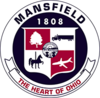 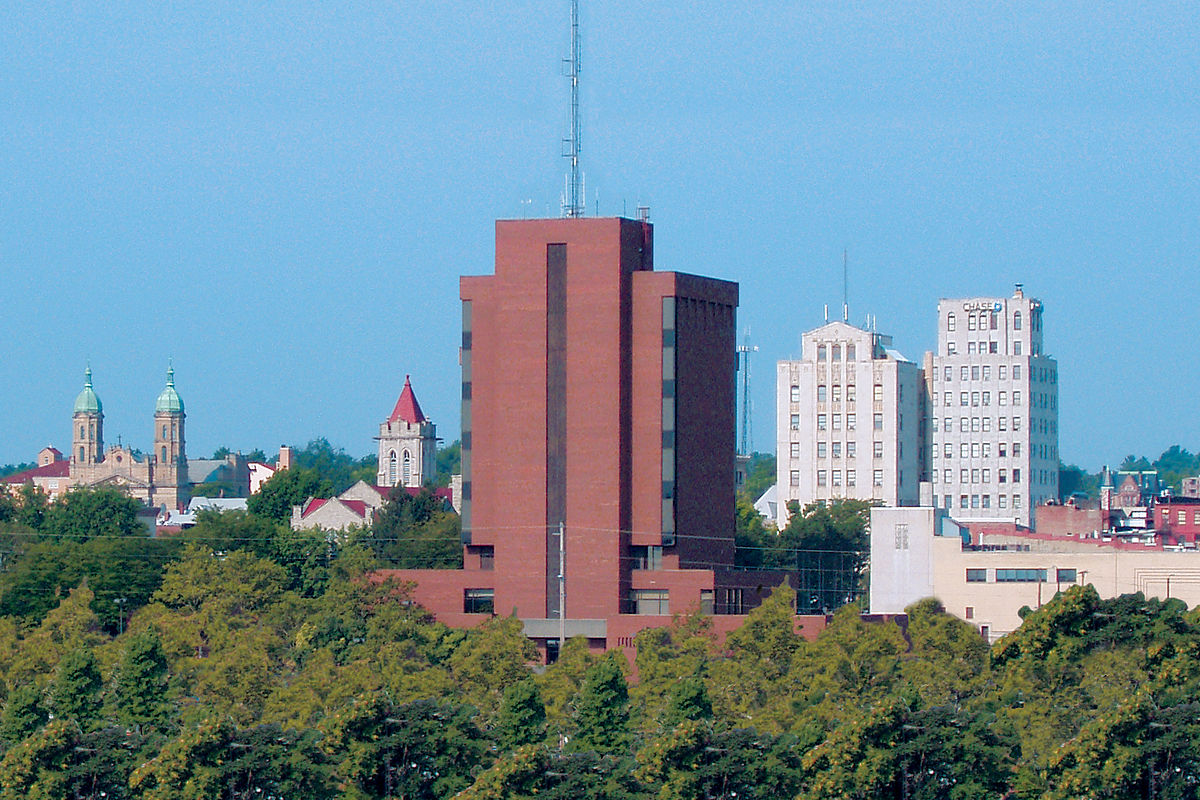 Portions of the results have been edited due to personal information or inappropriate content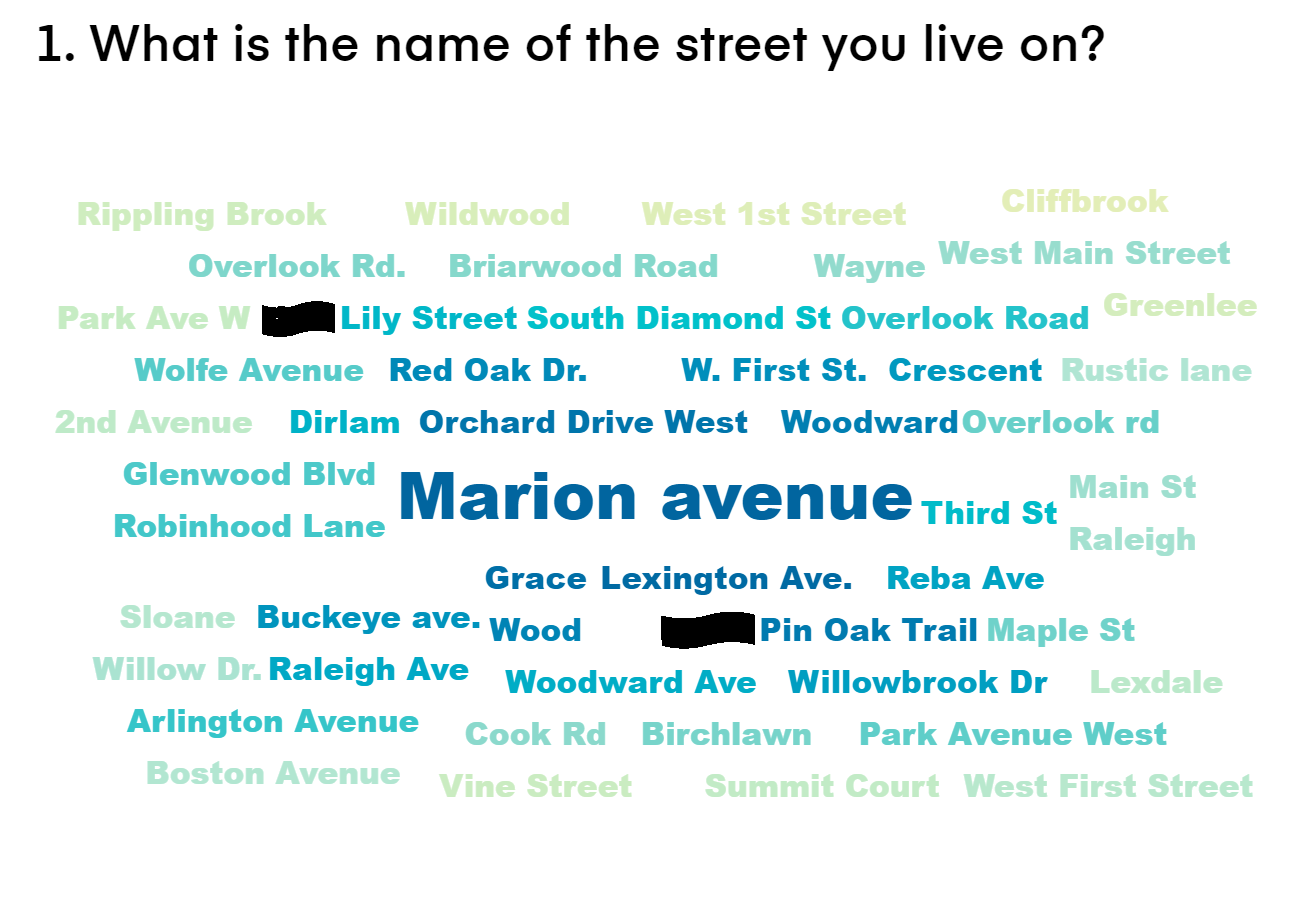 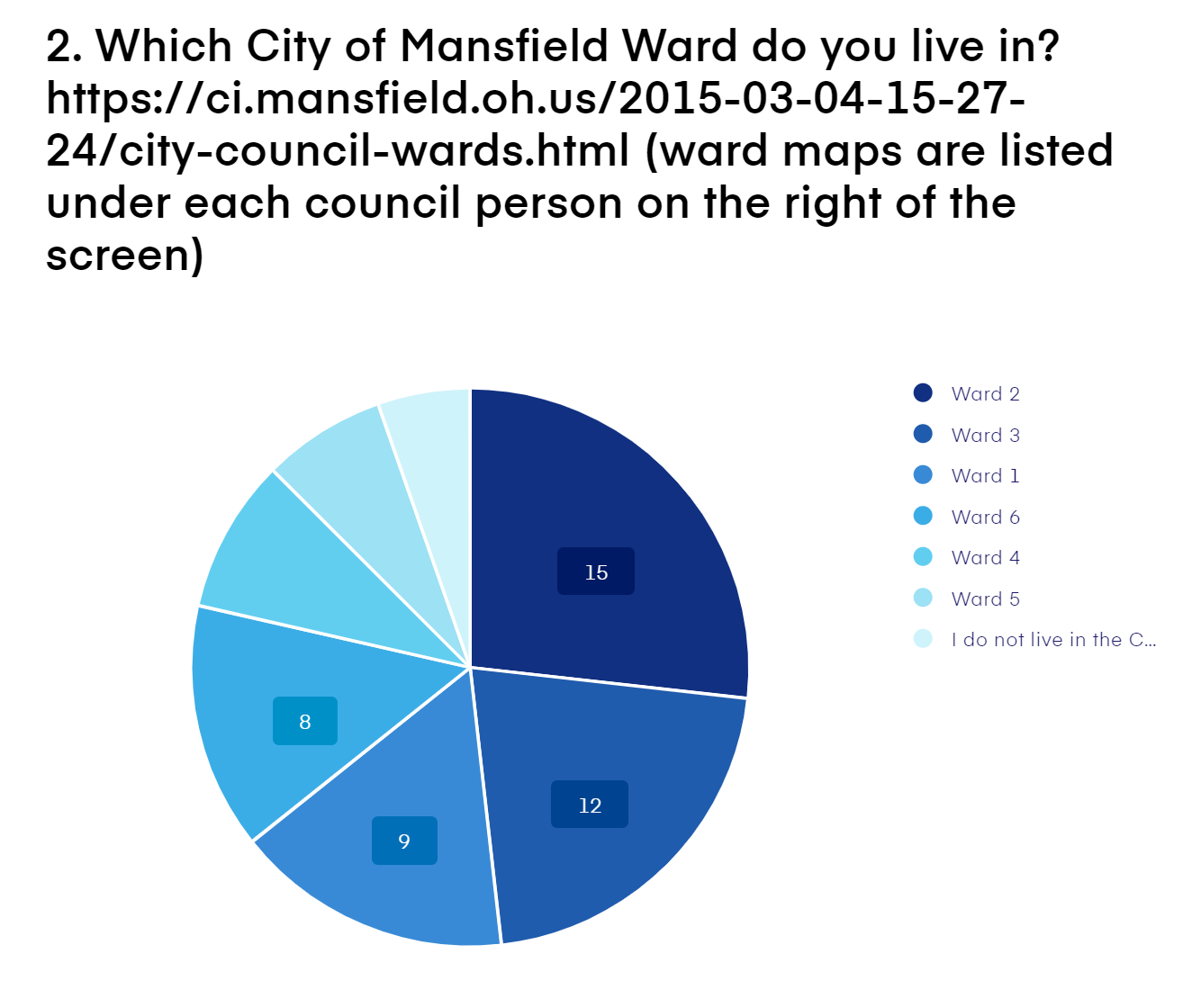 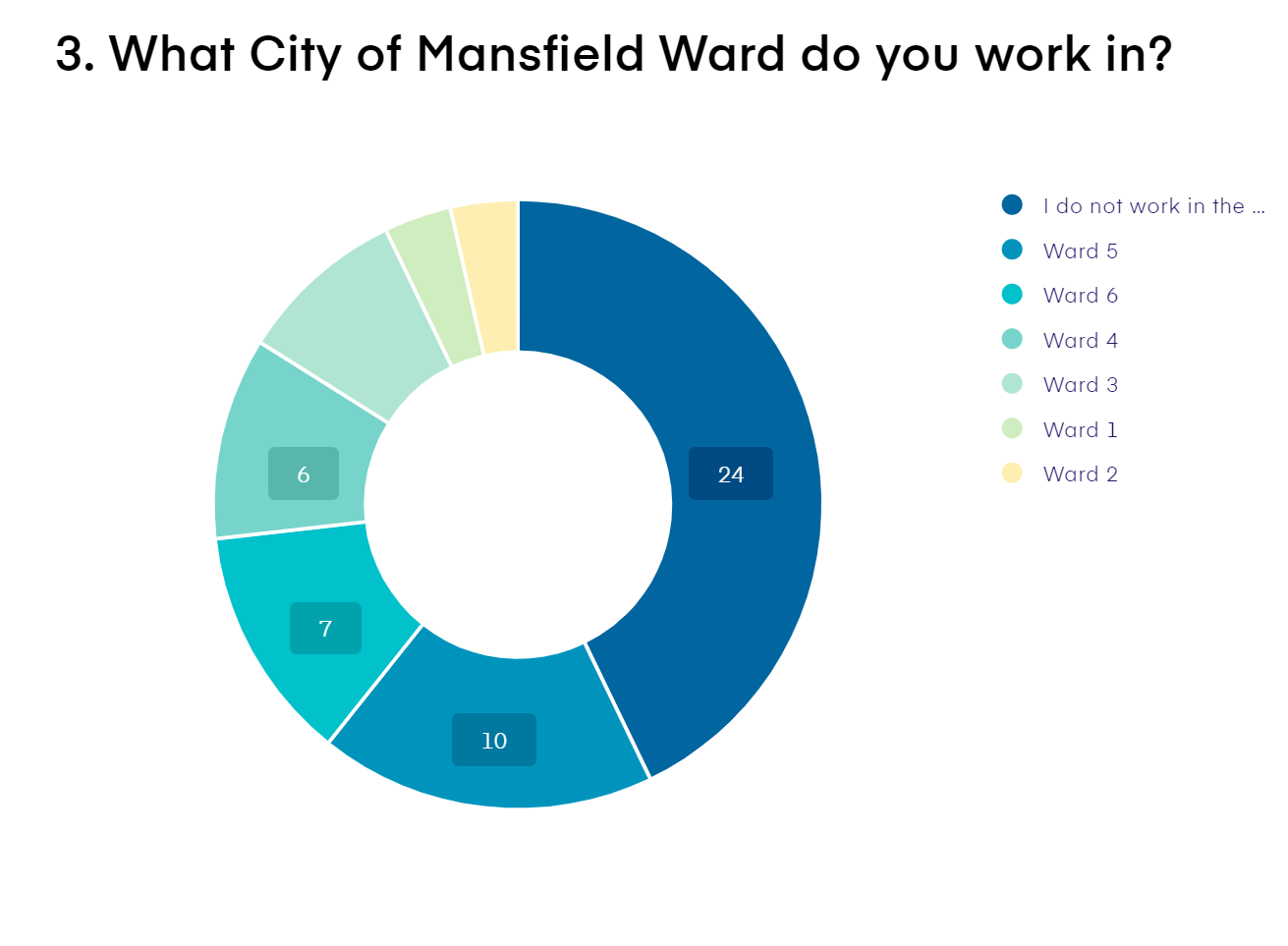 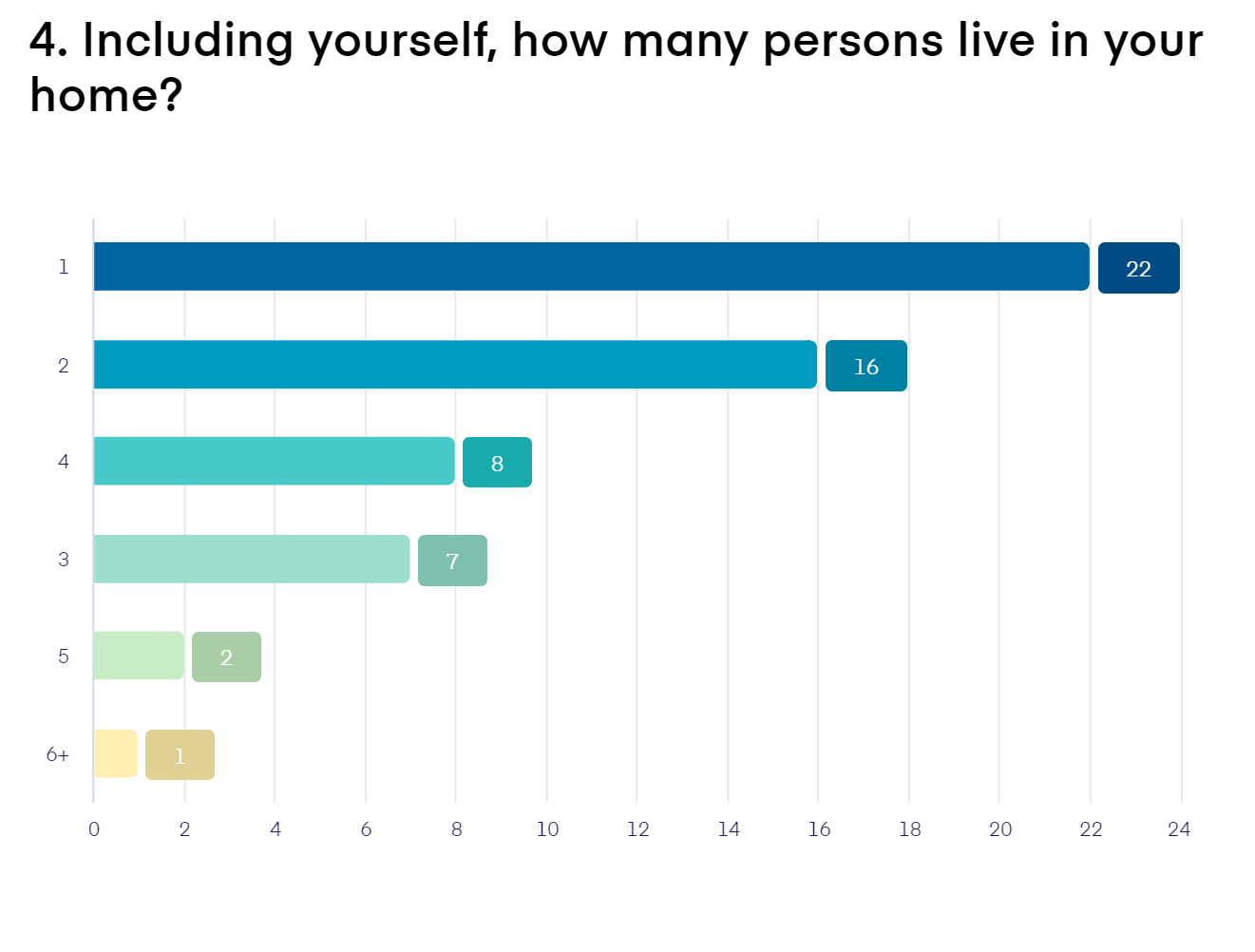 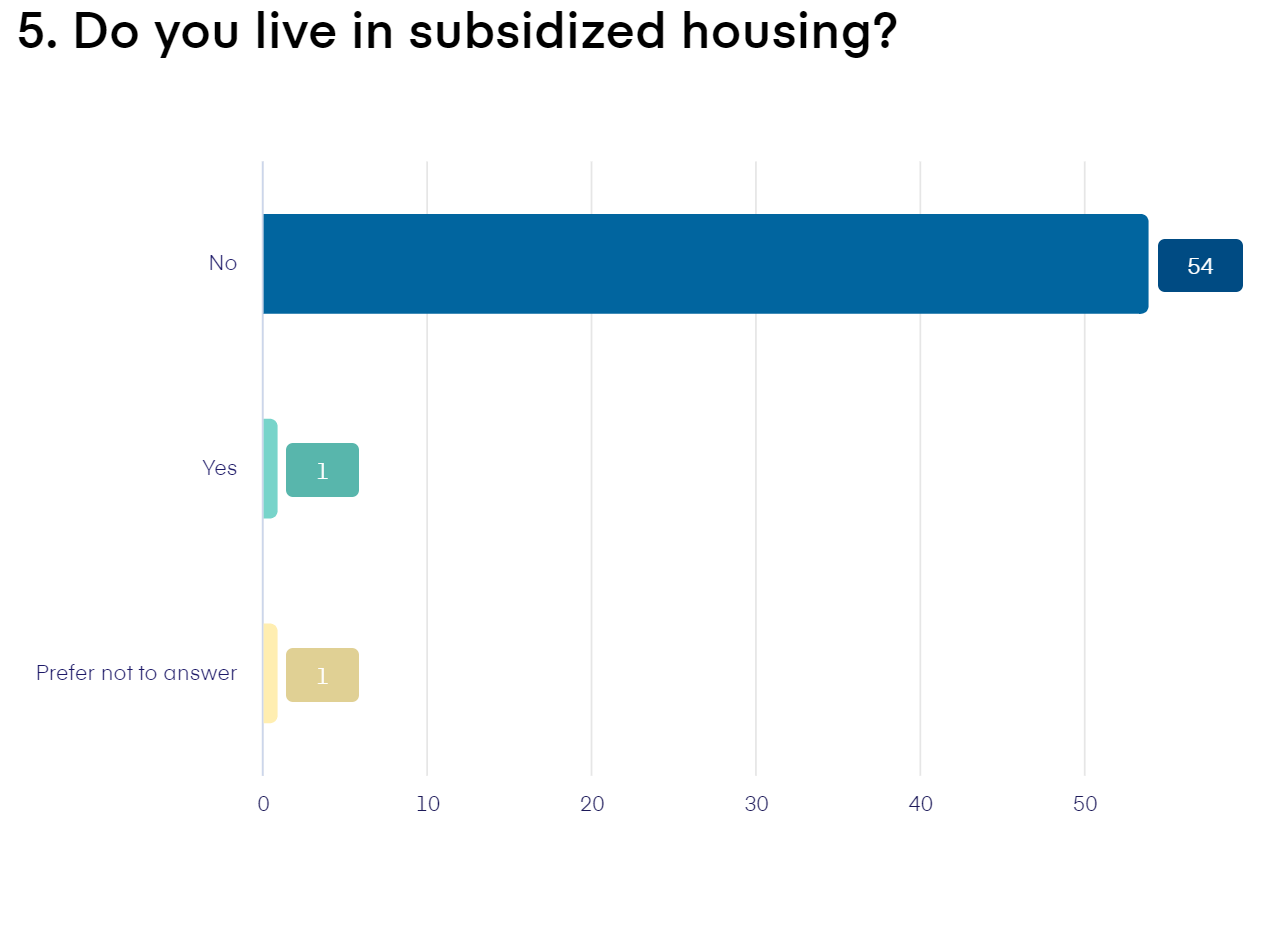 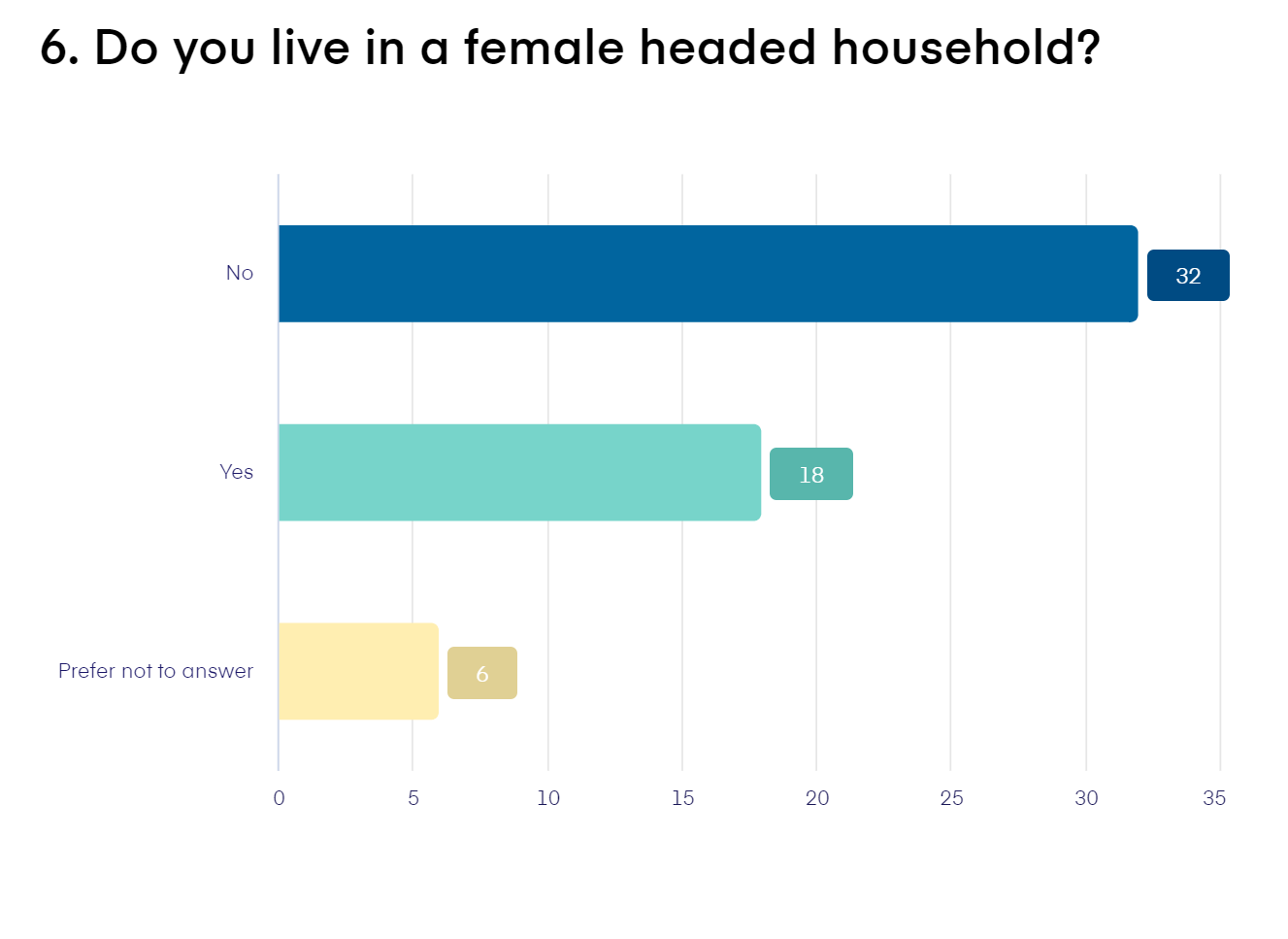 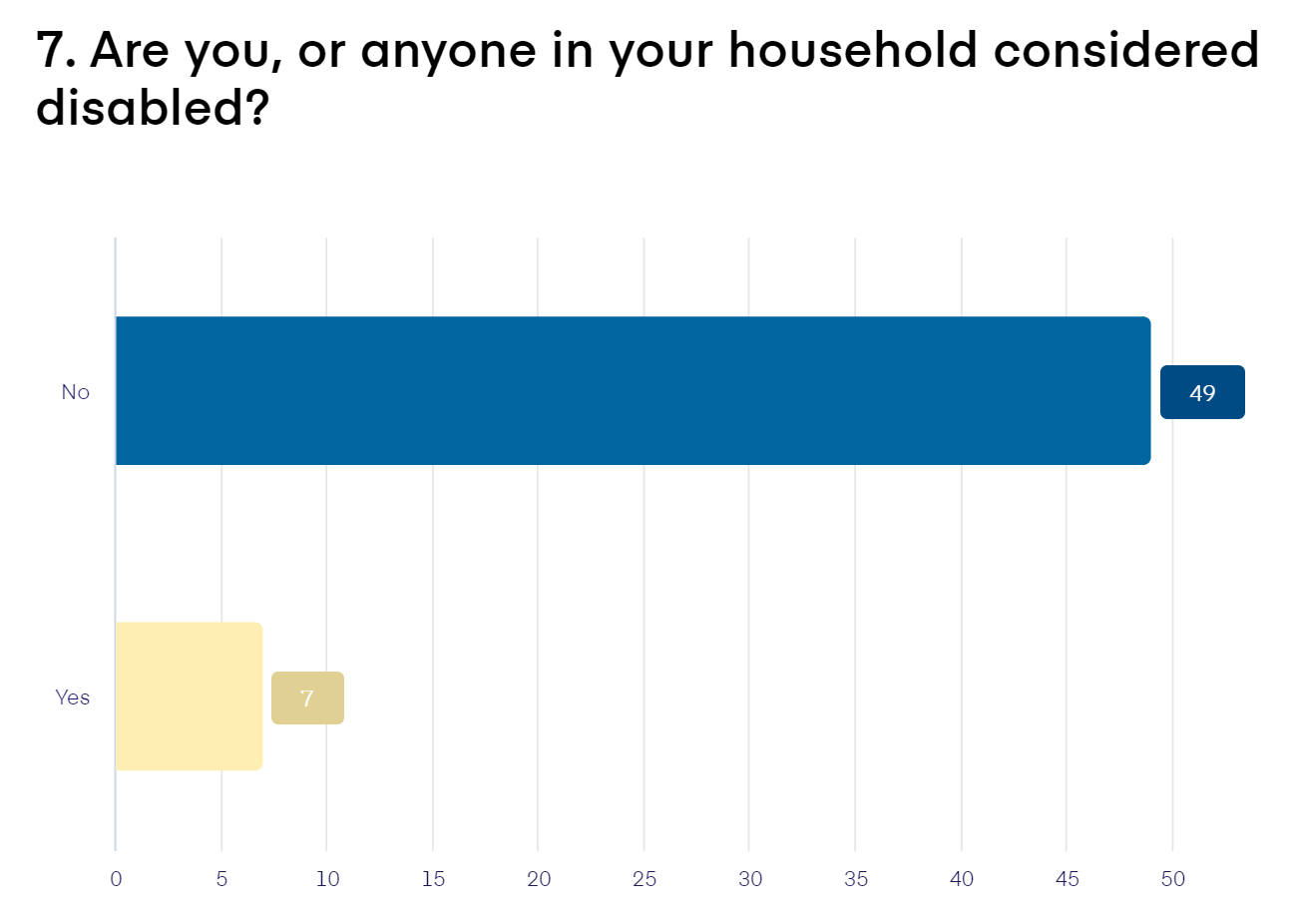 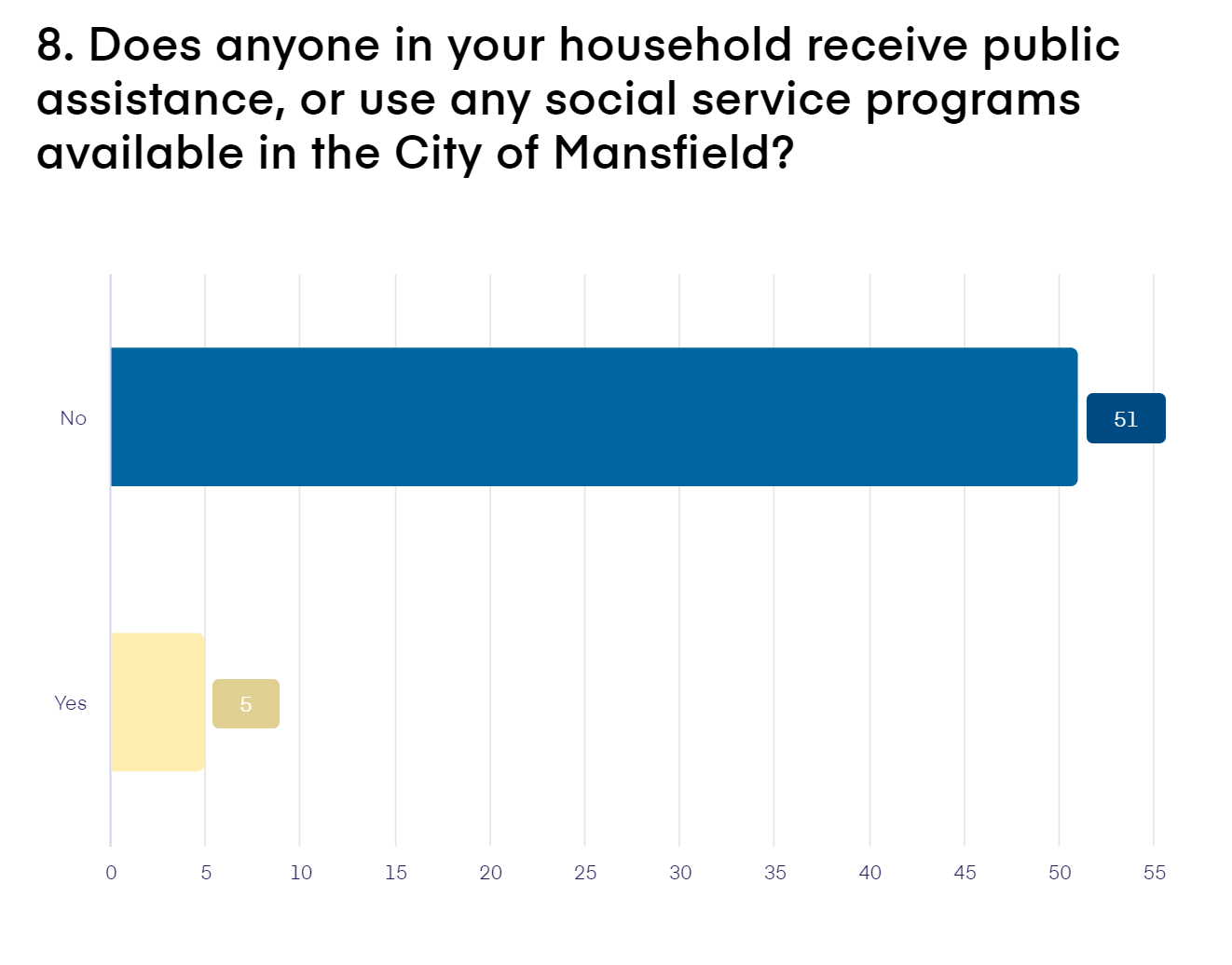 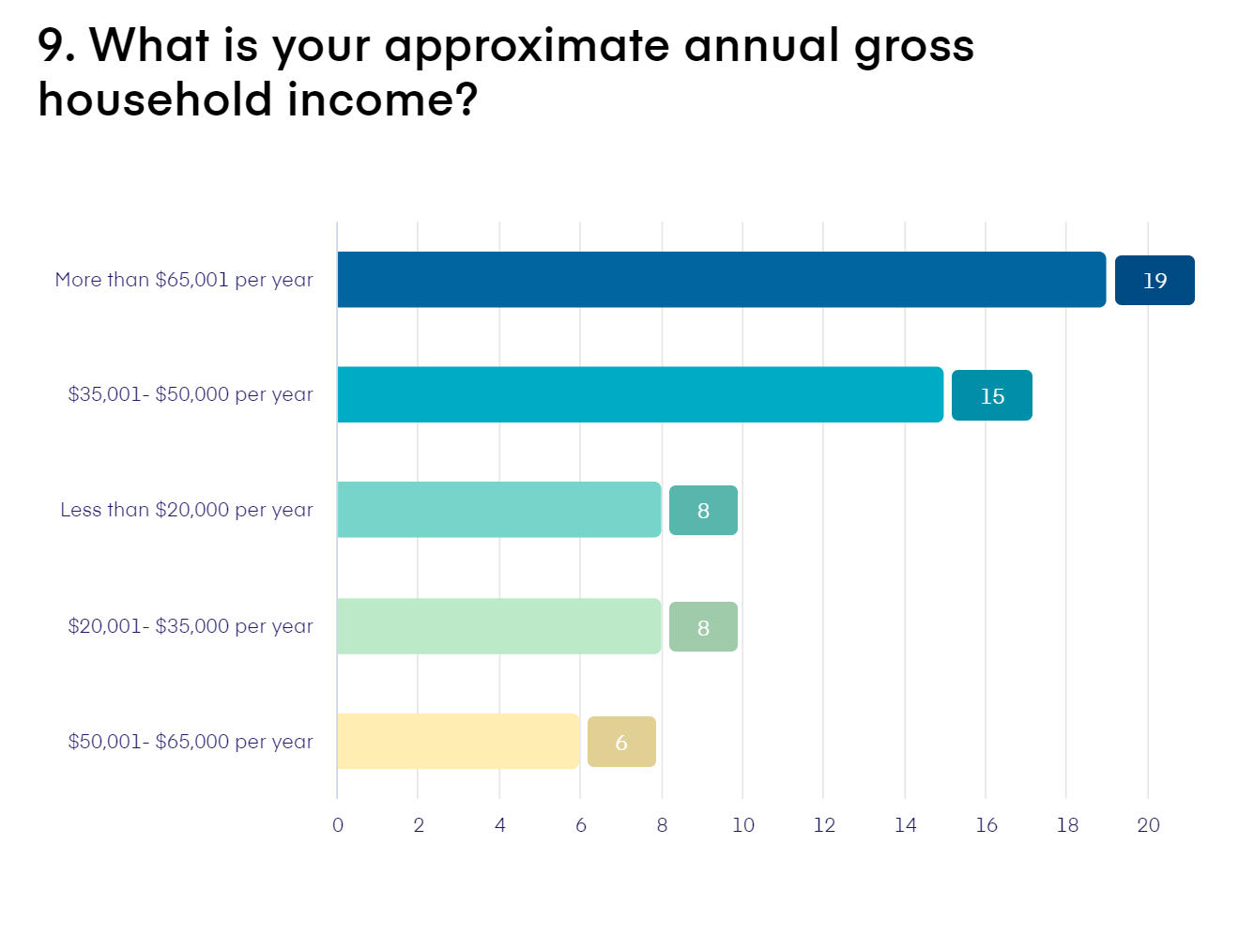 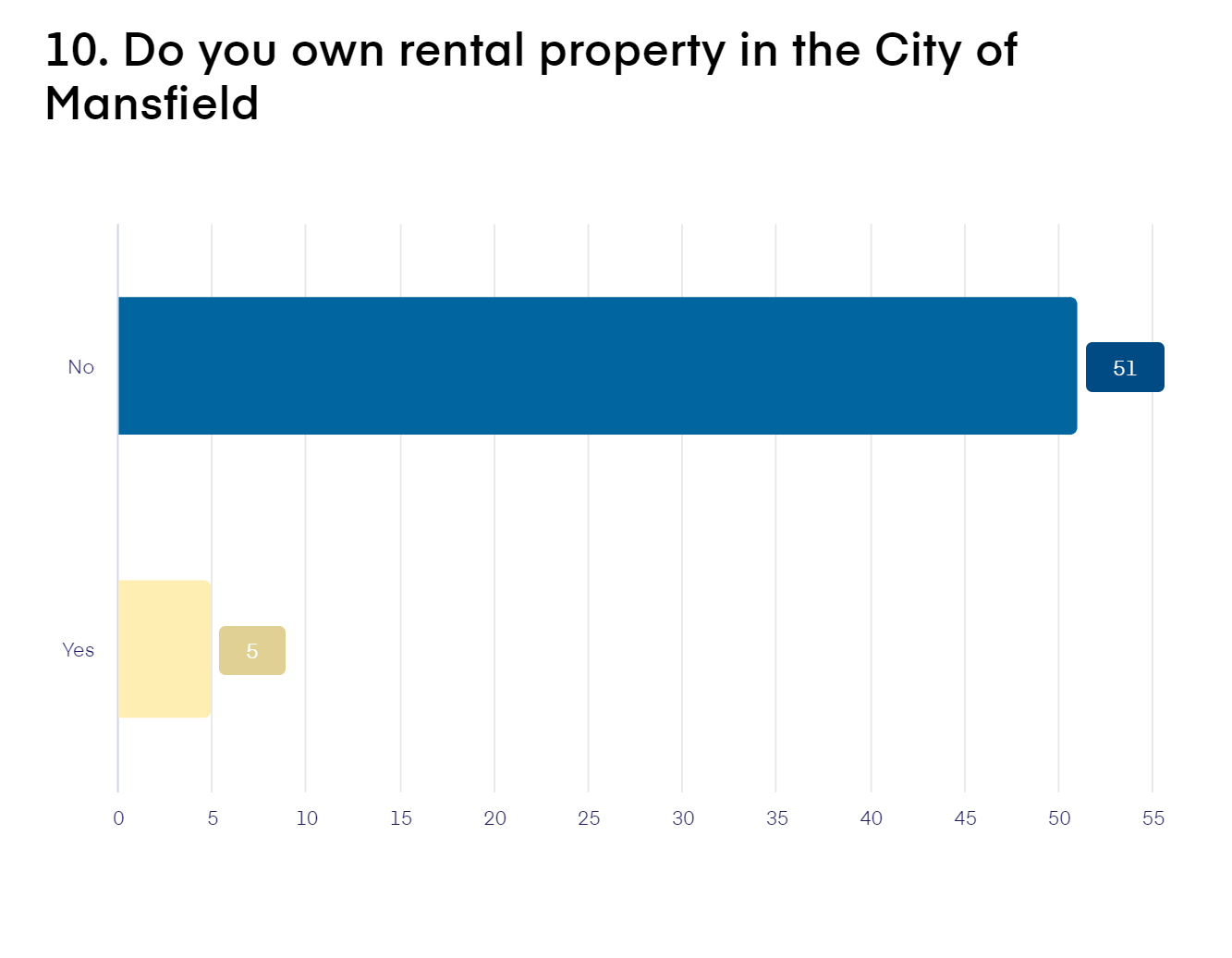 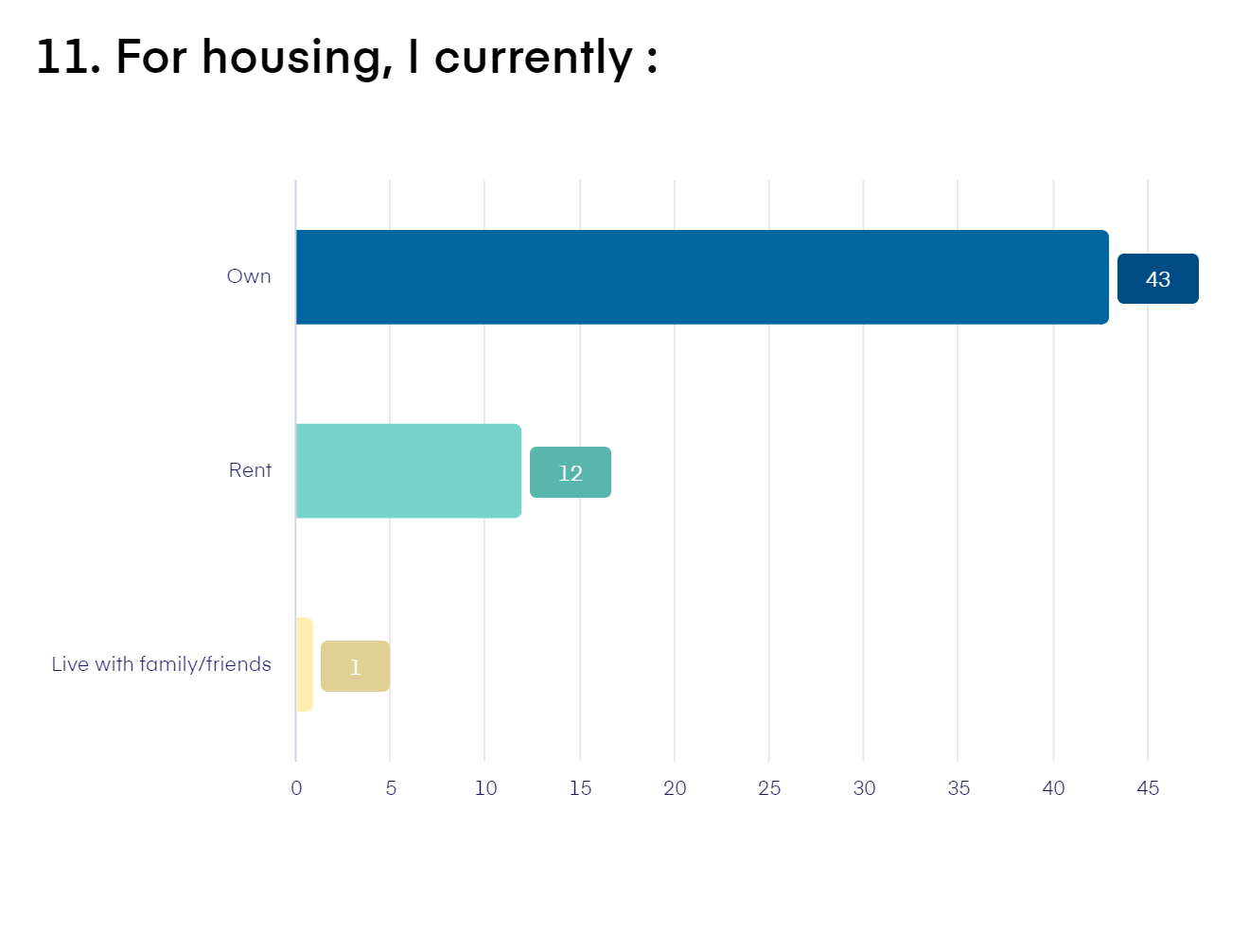 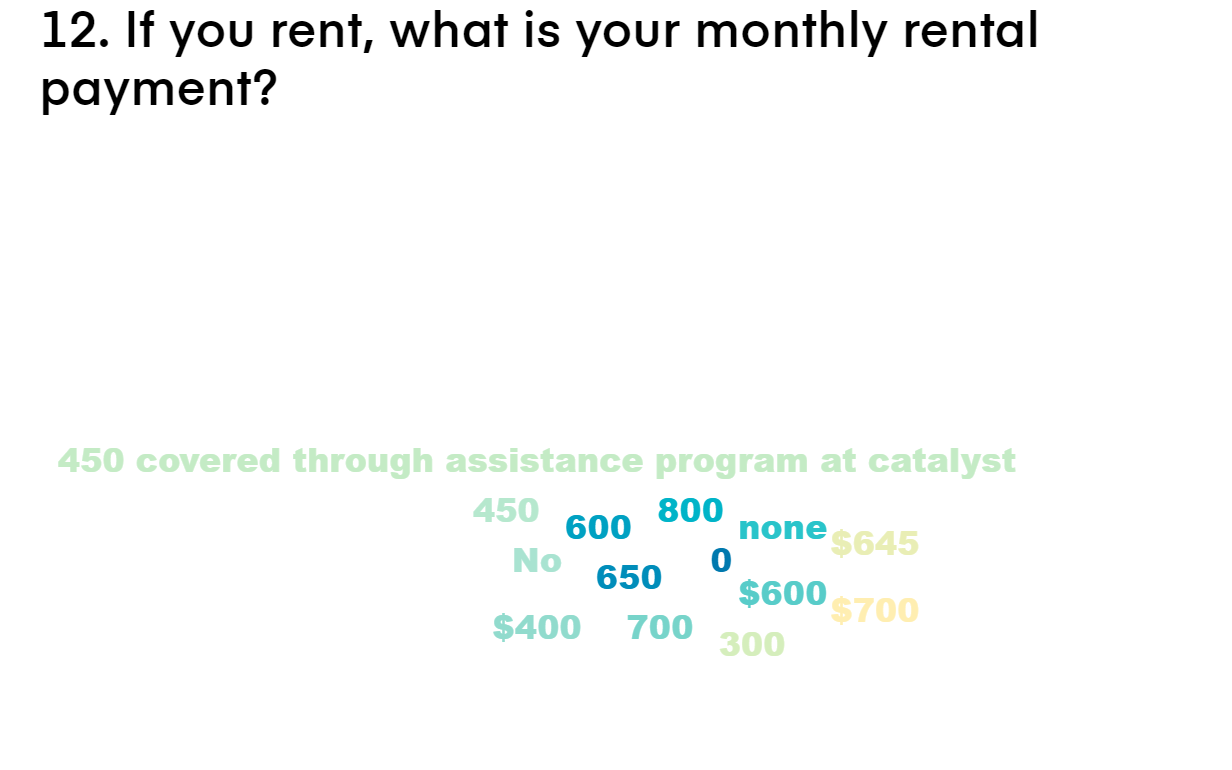 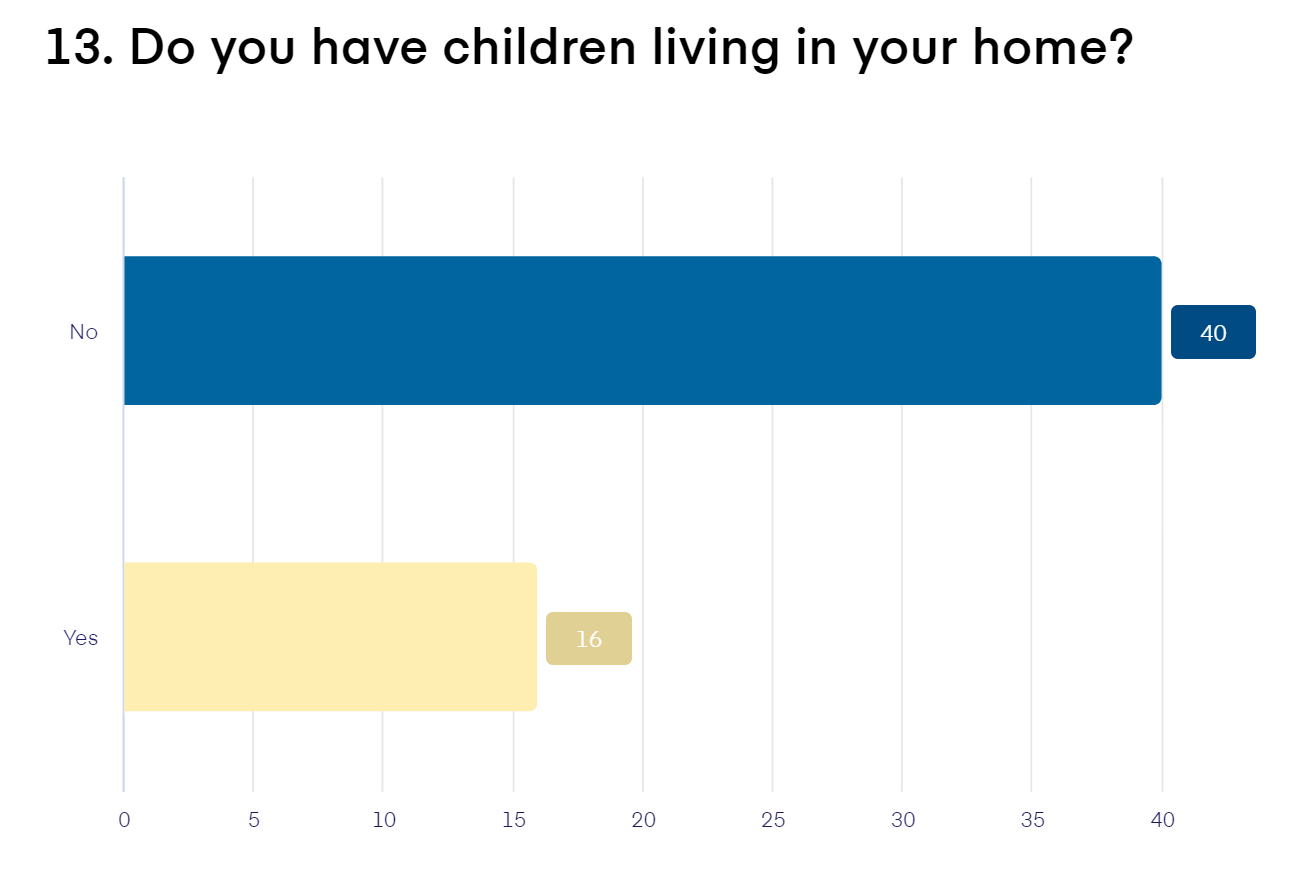 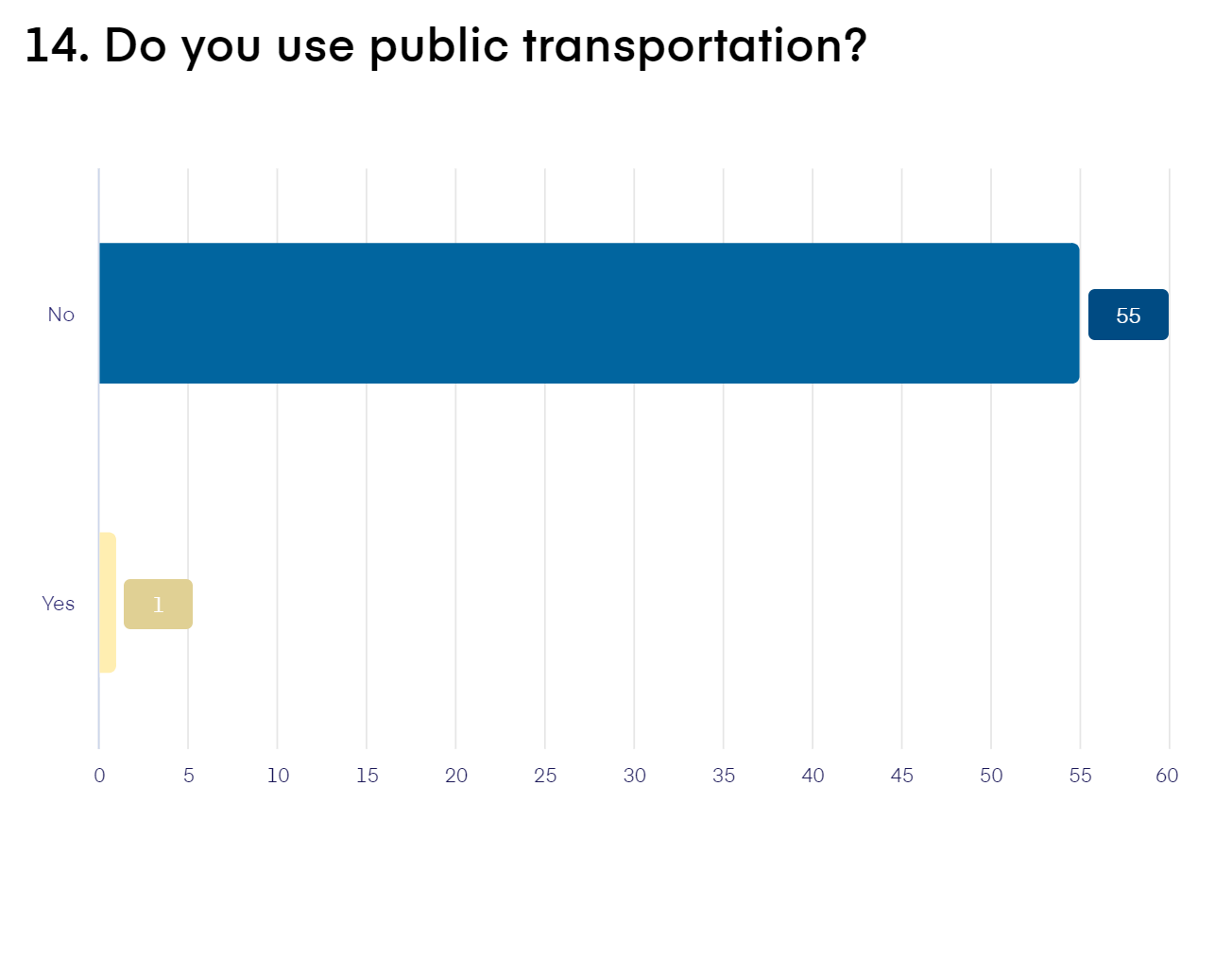 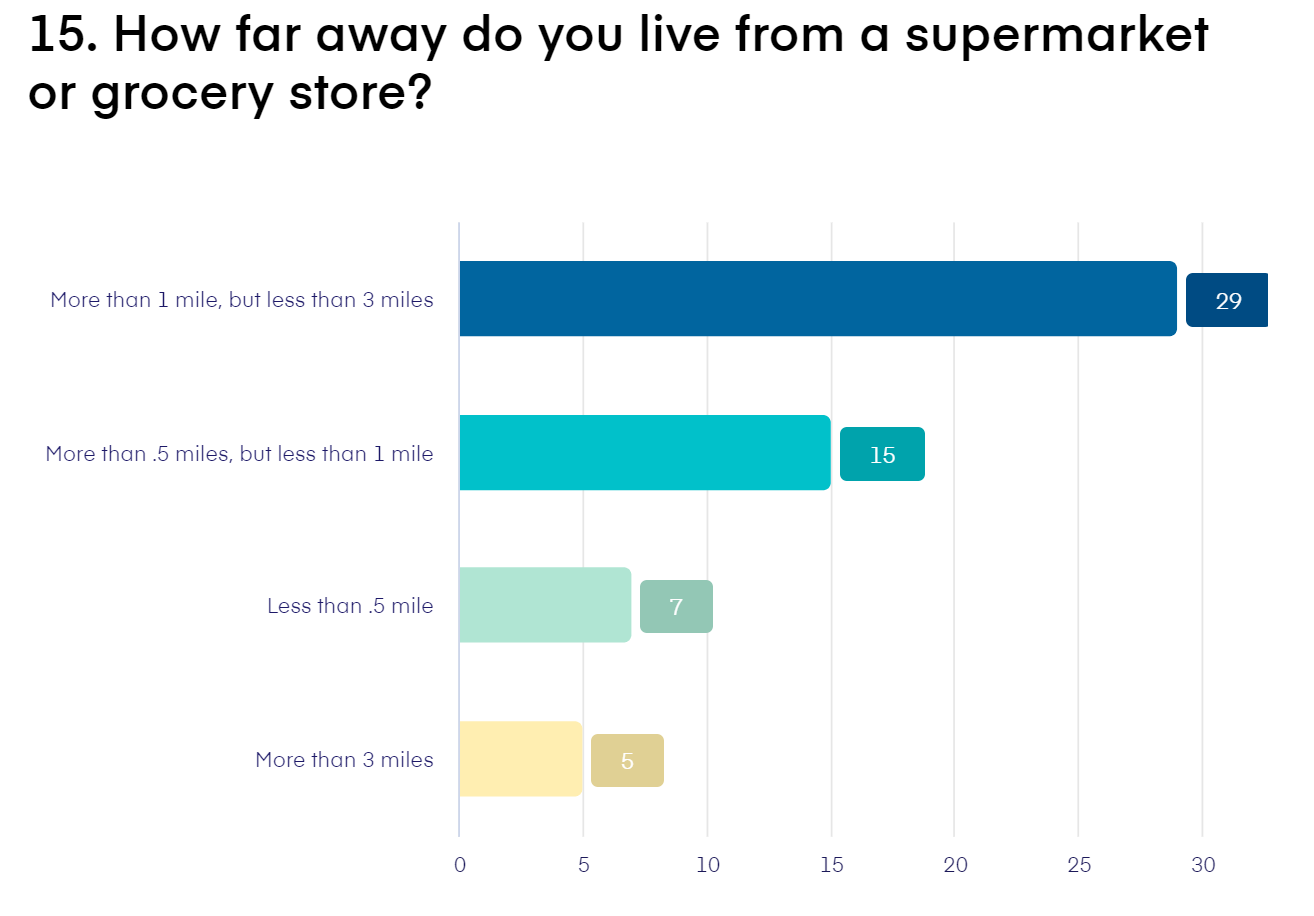 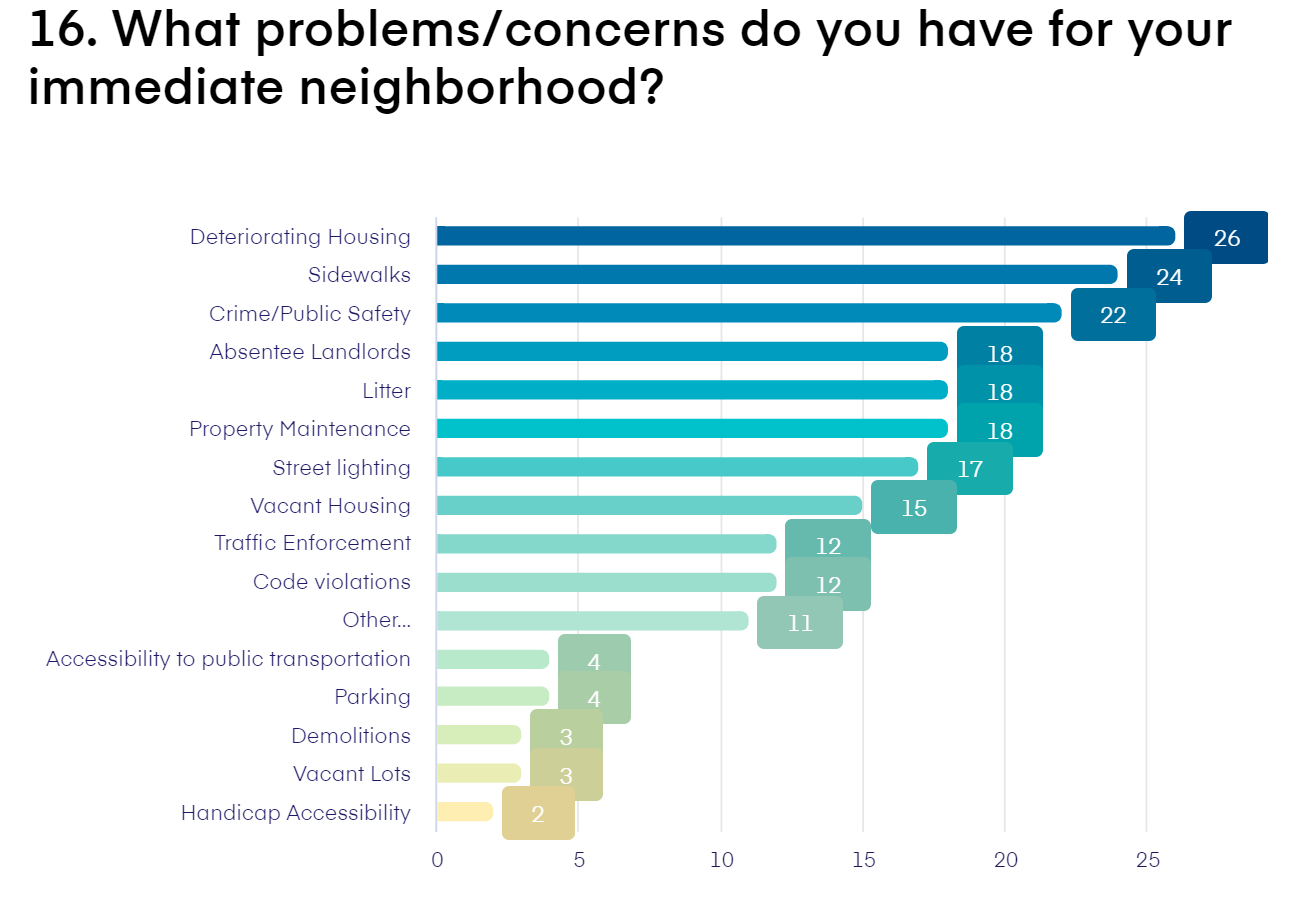 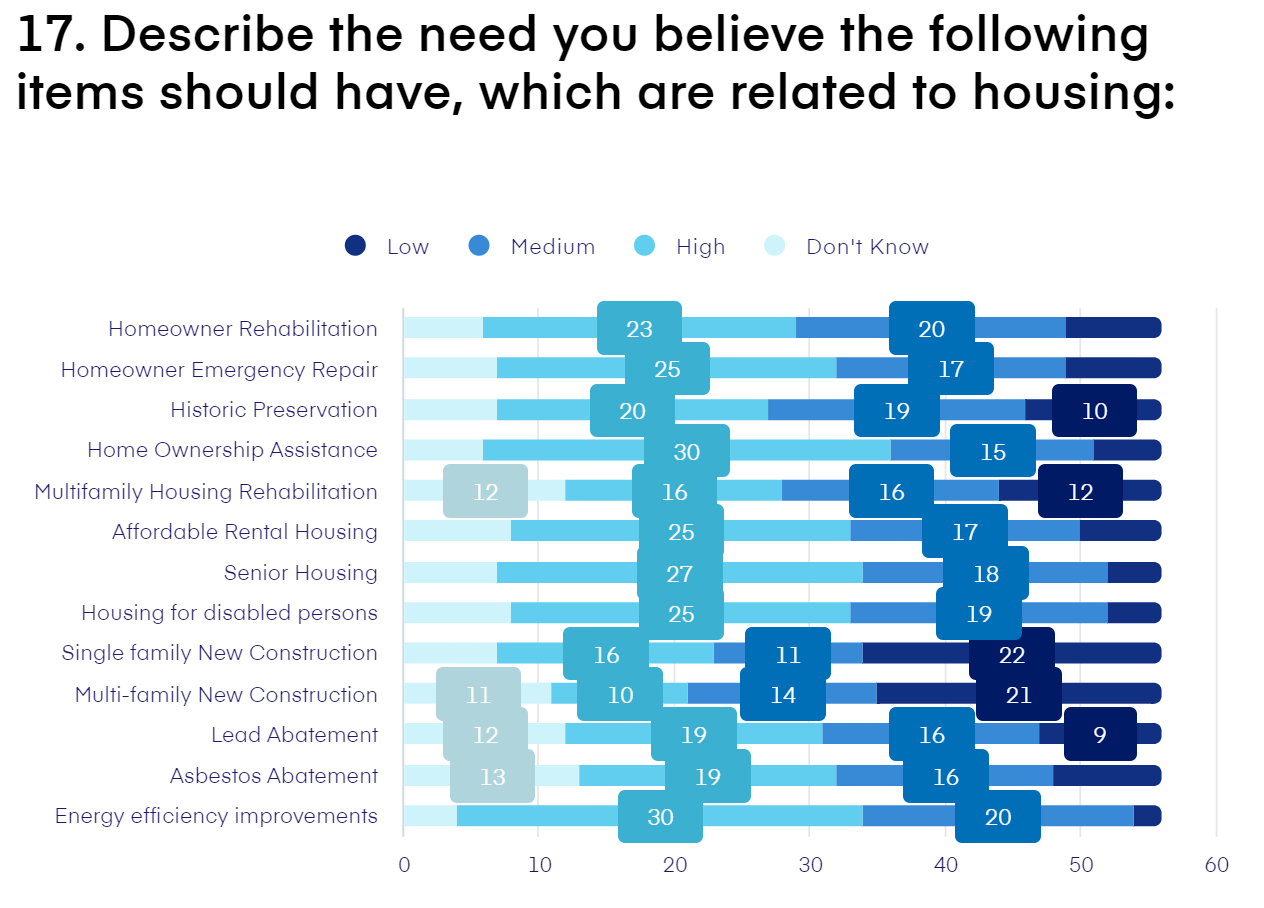 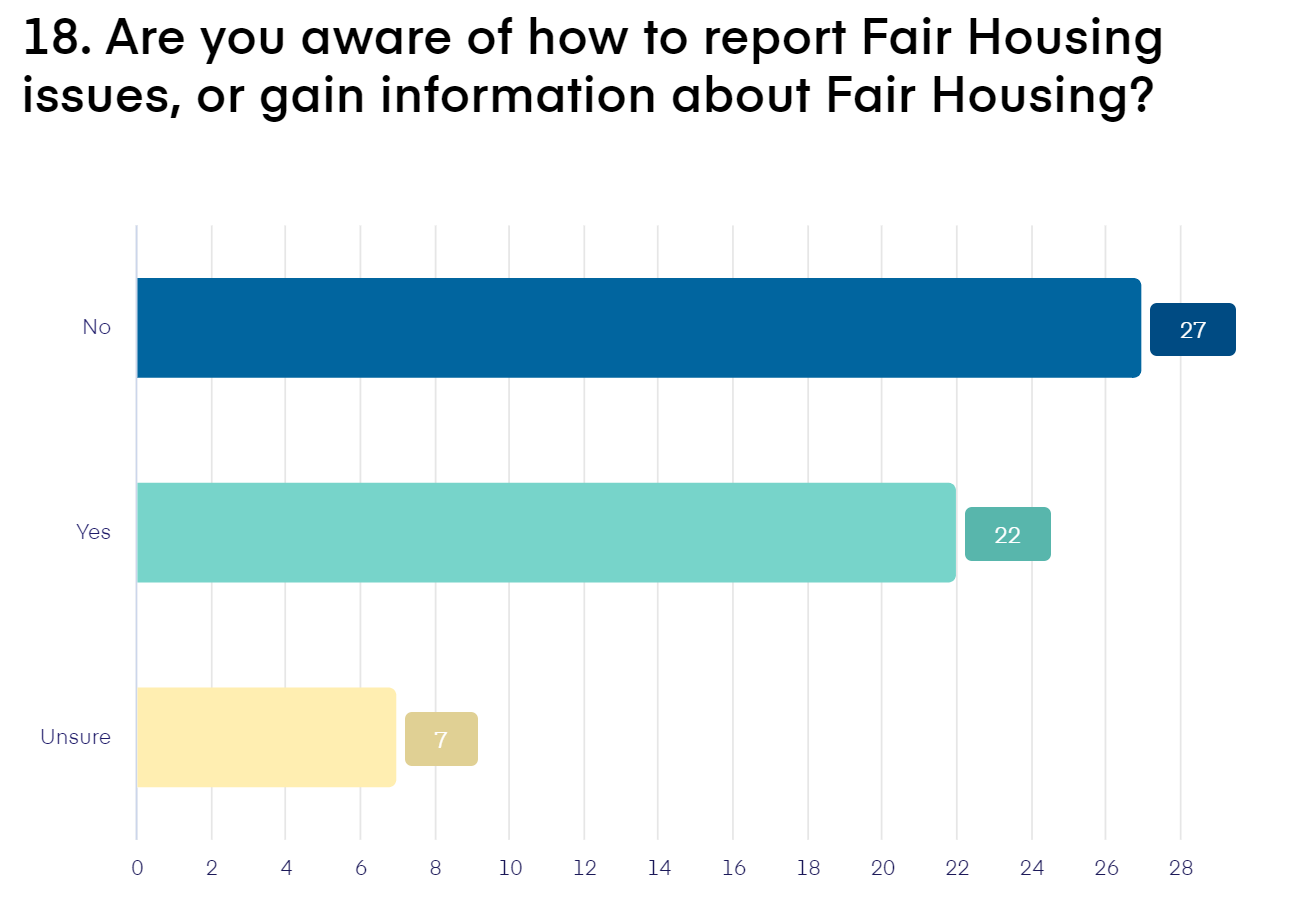 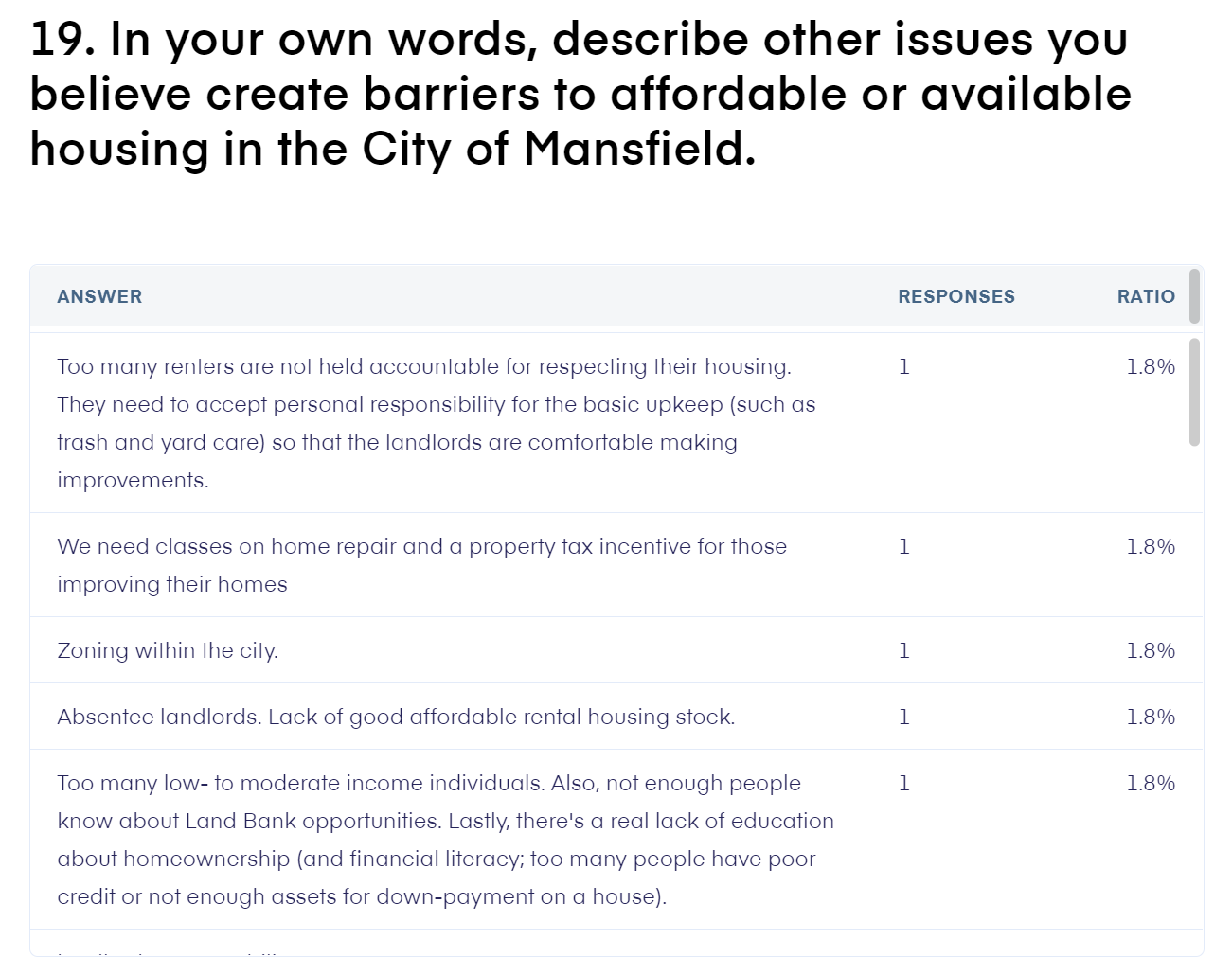 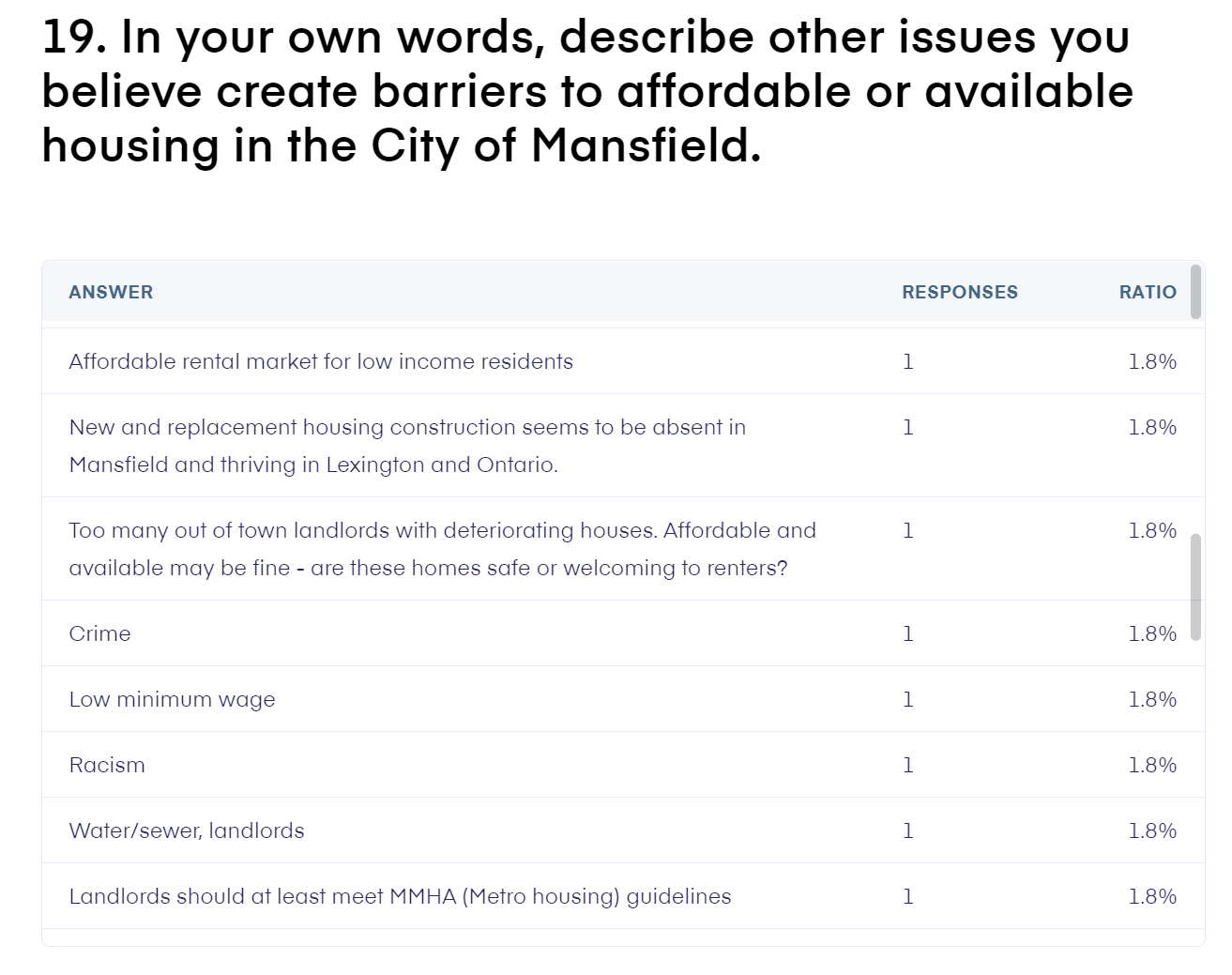 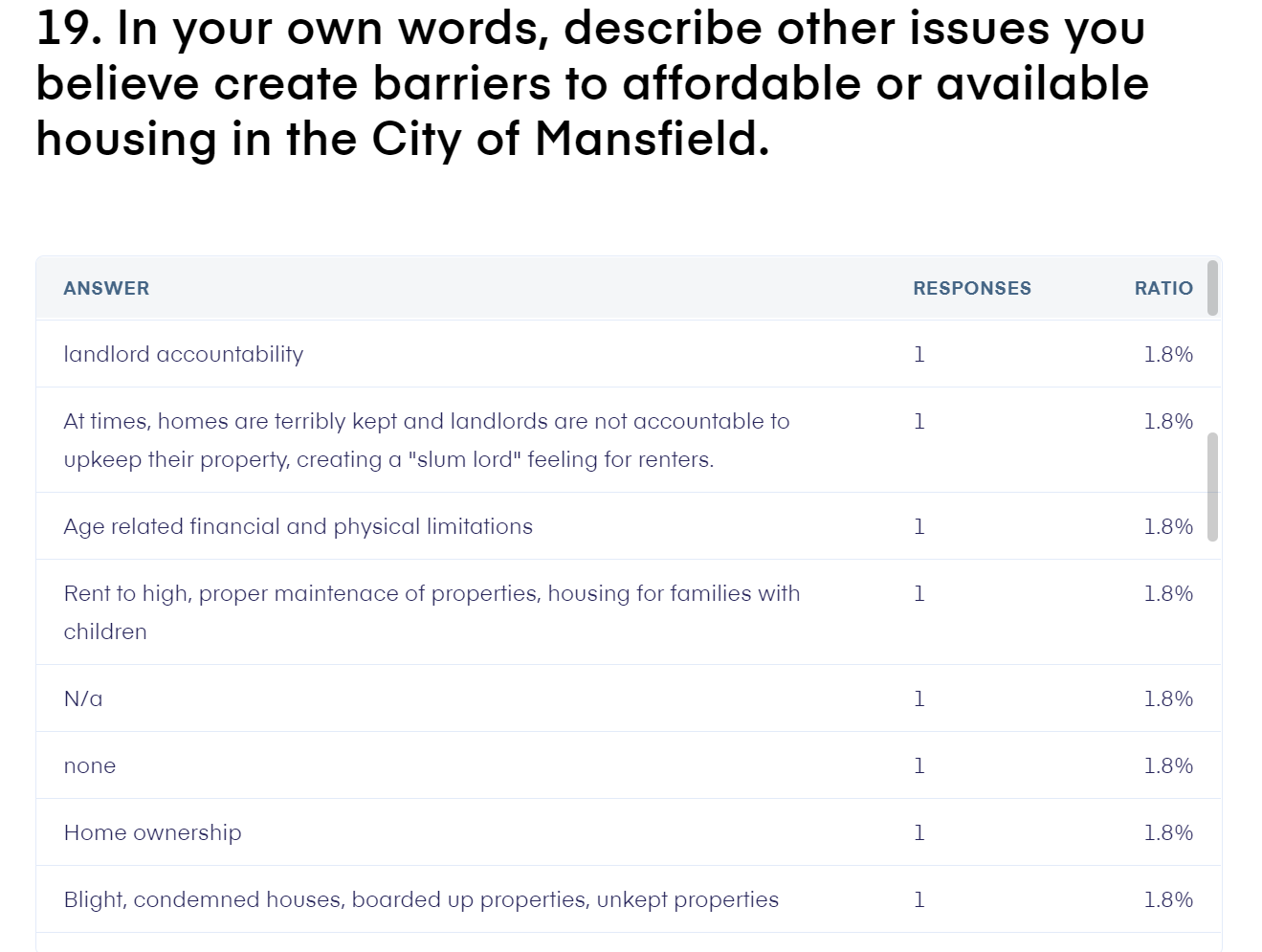 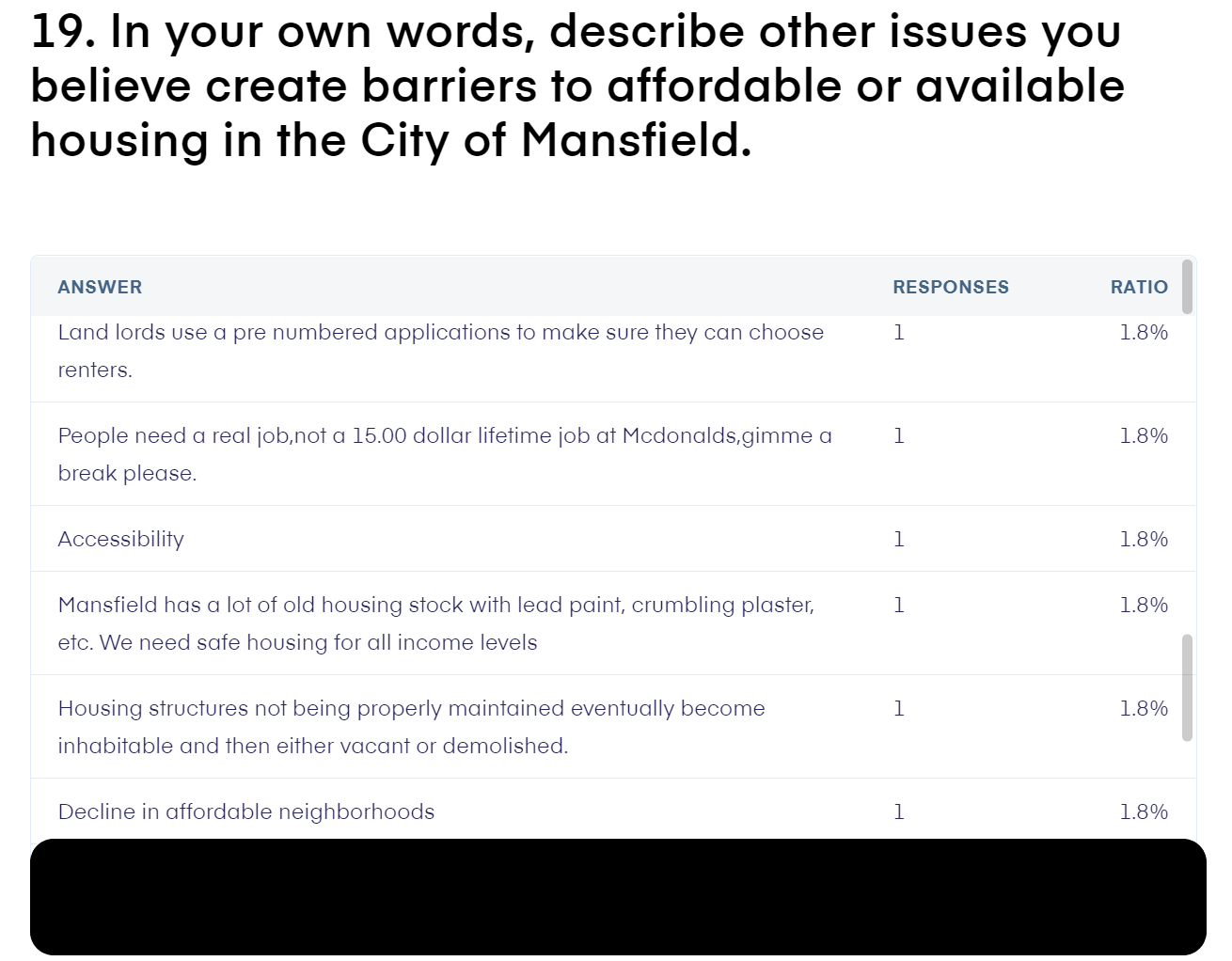 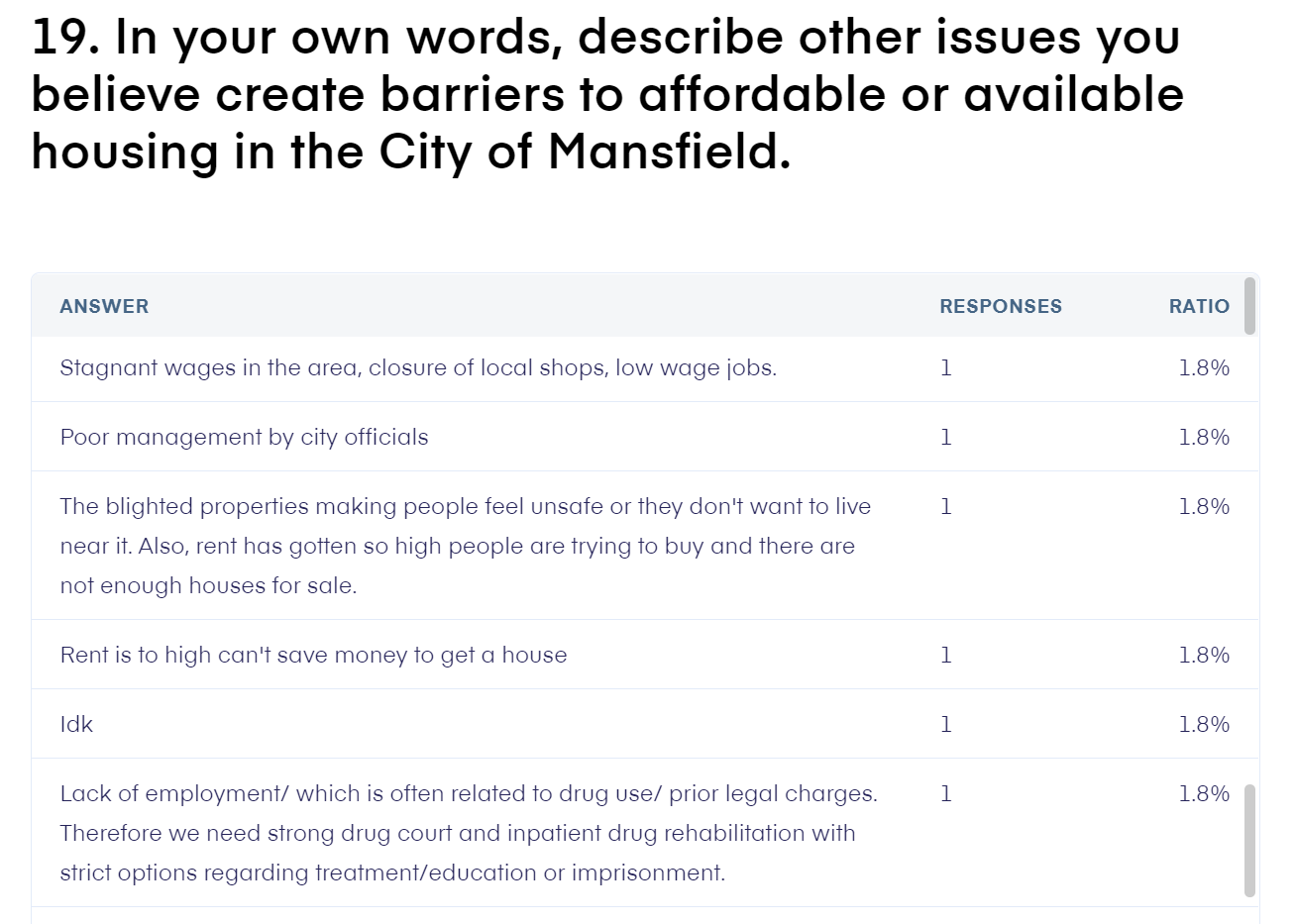 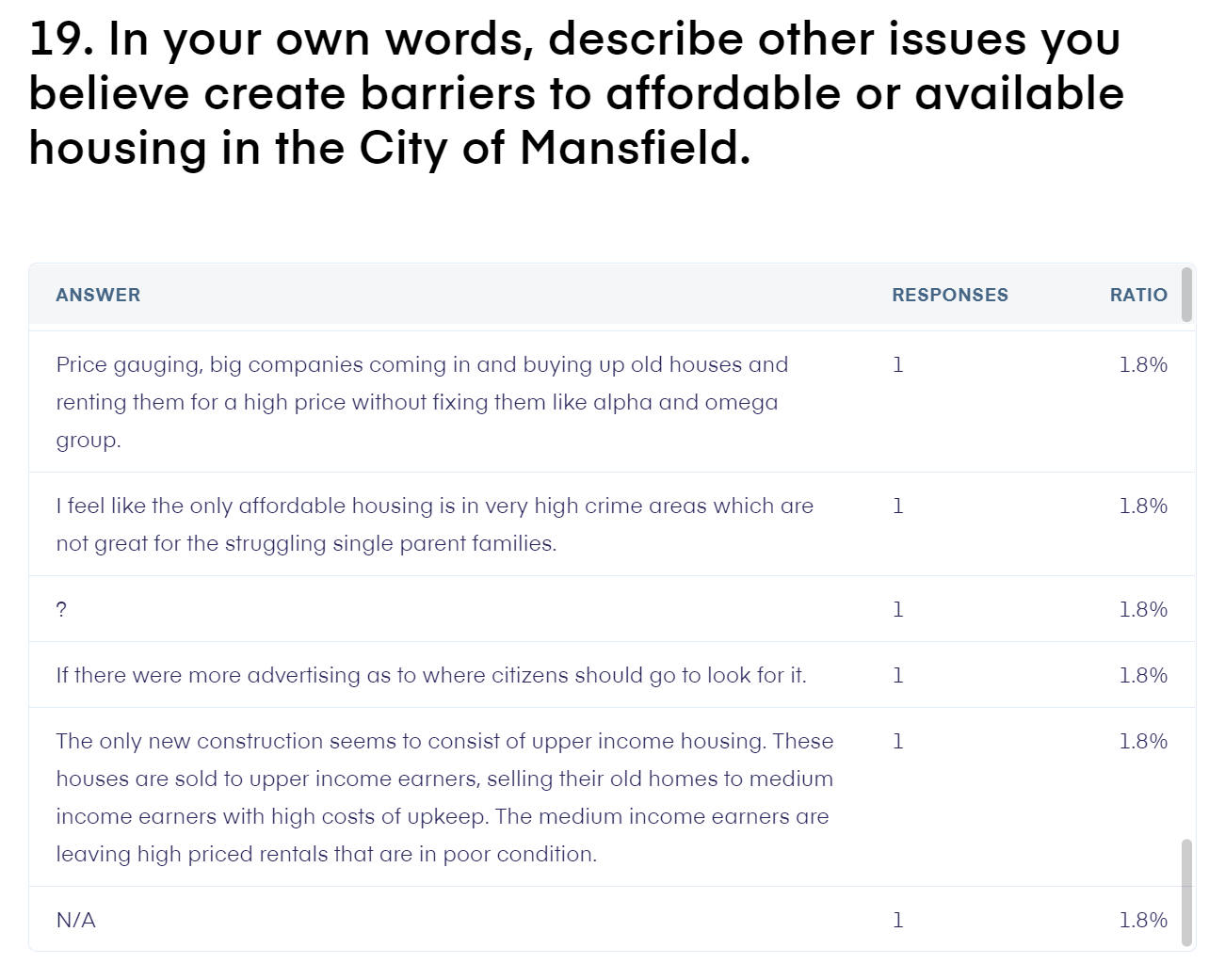 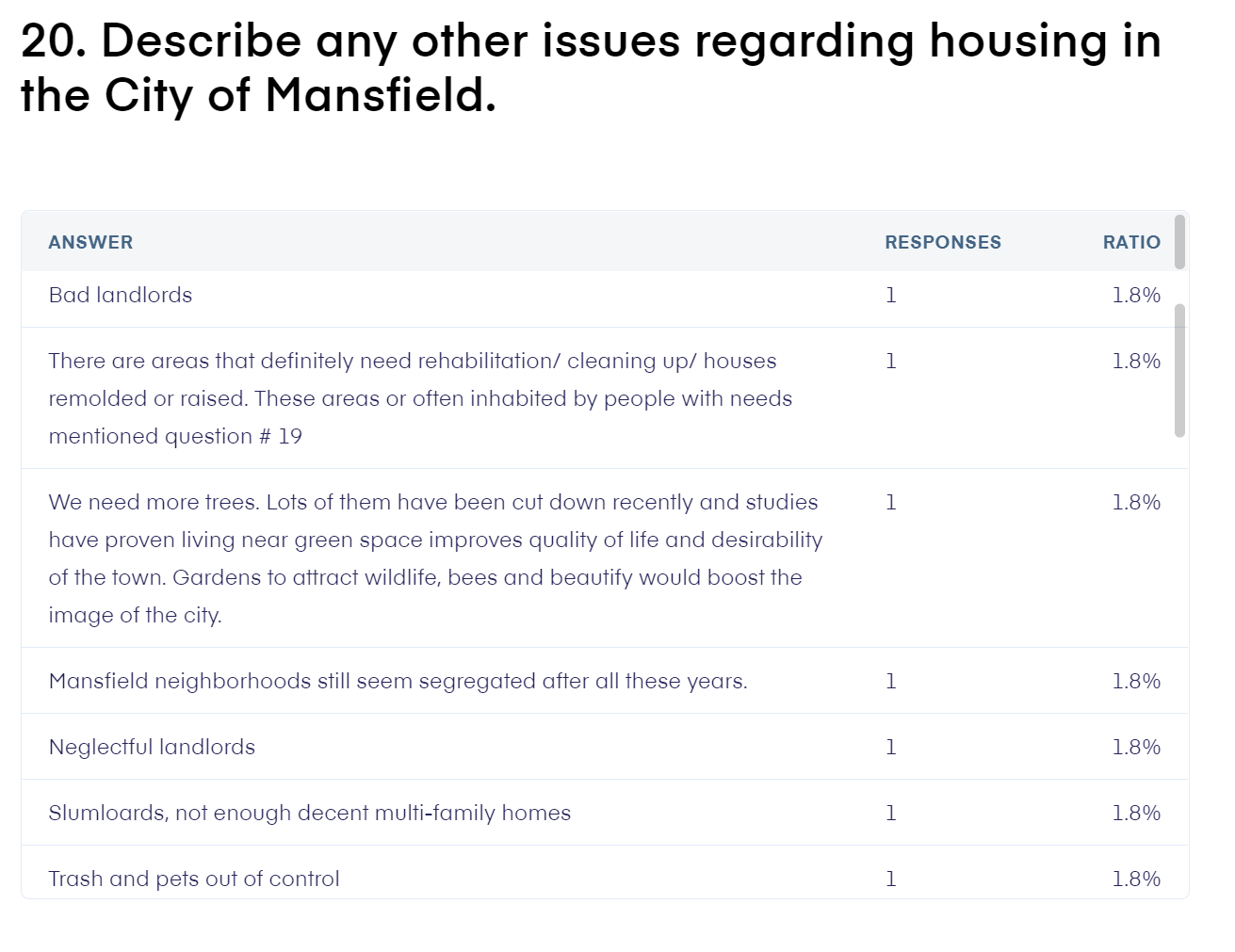 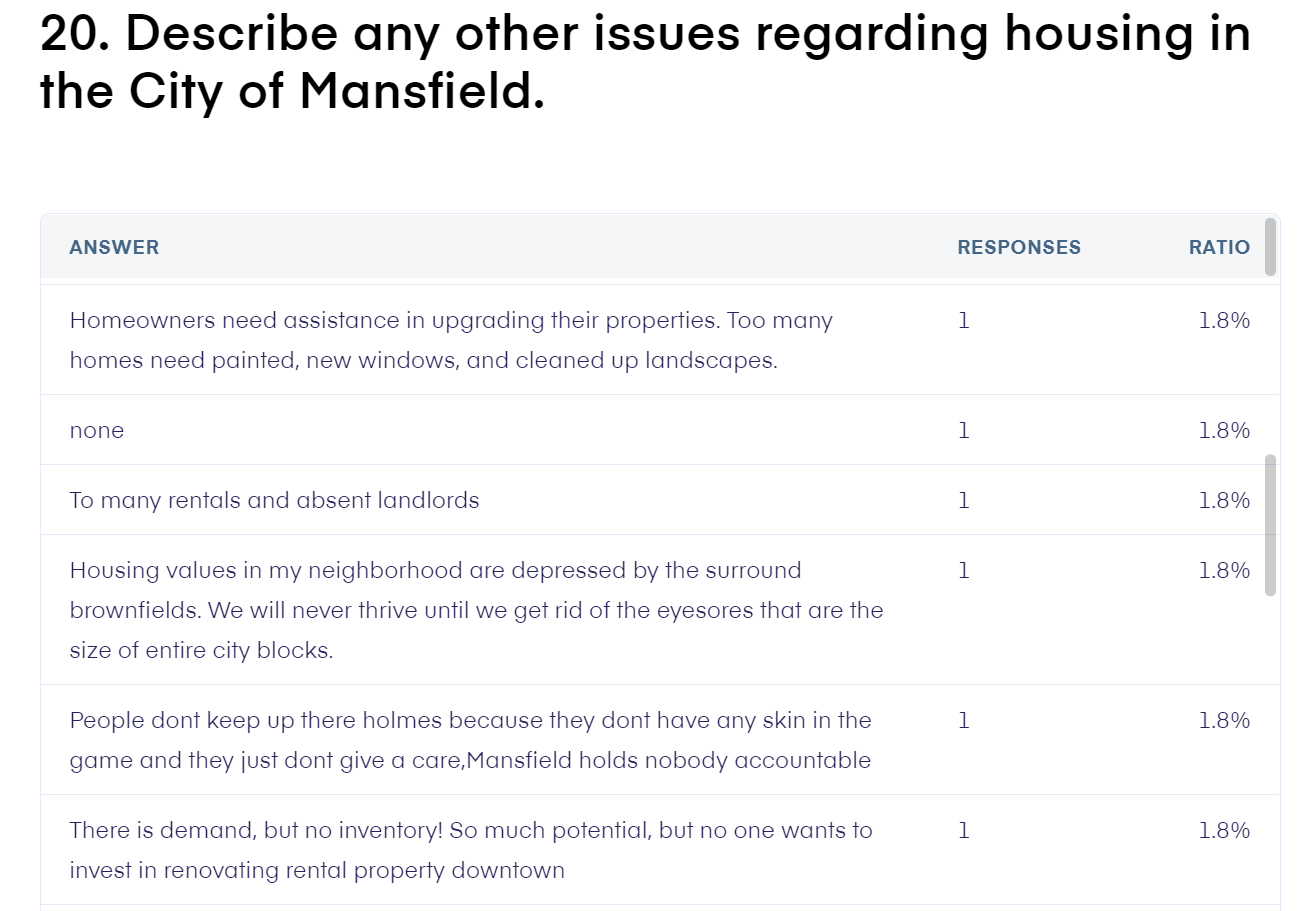 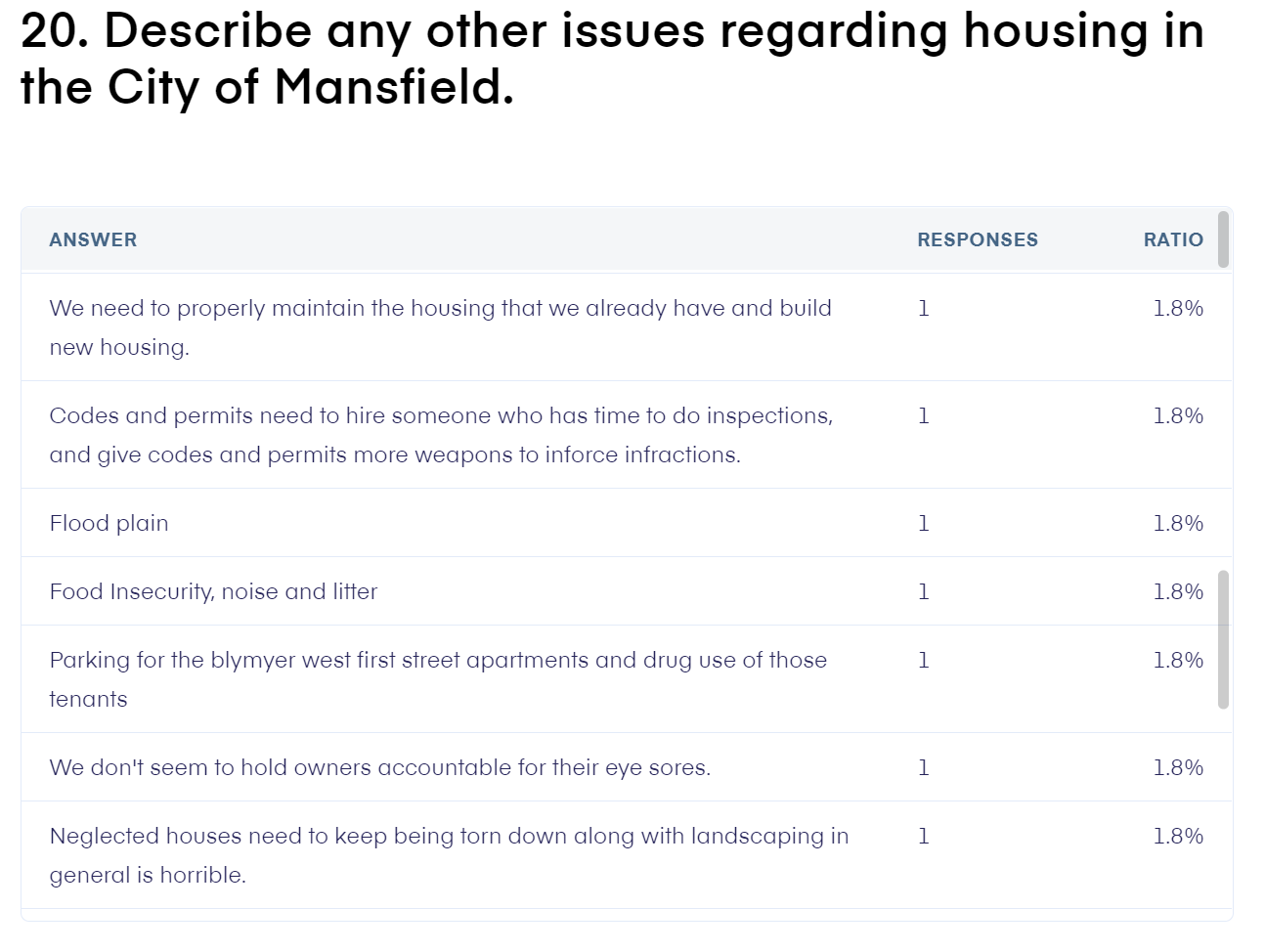 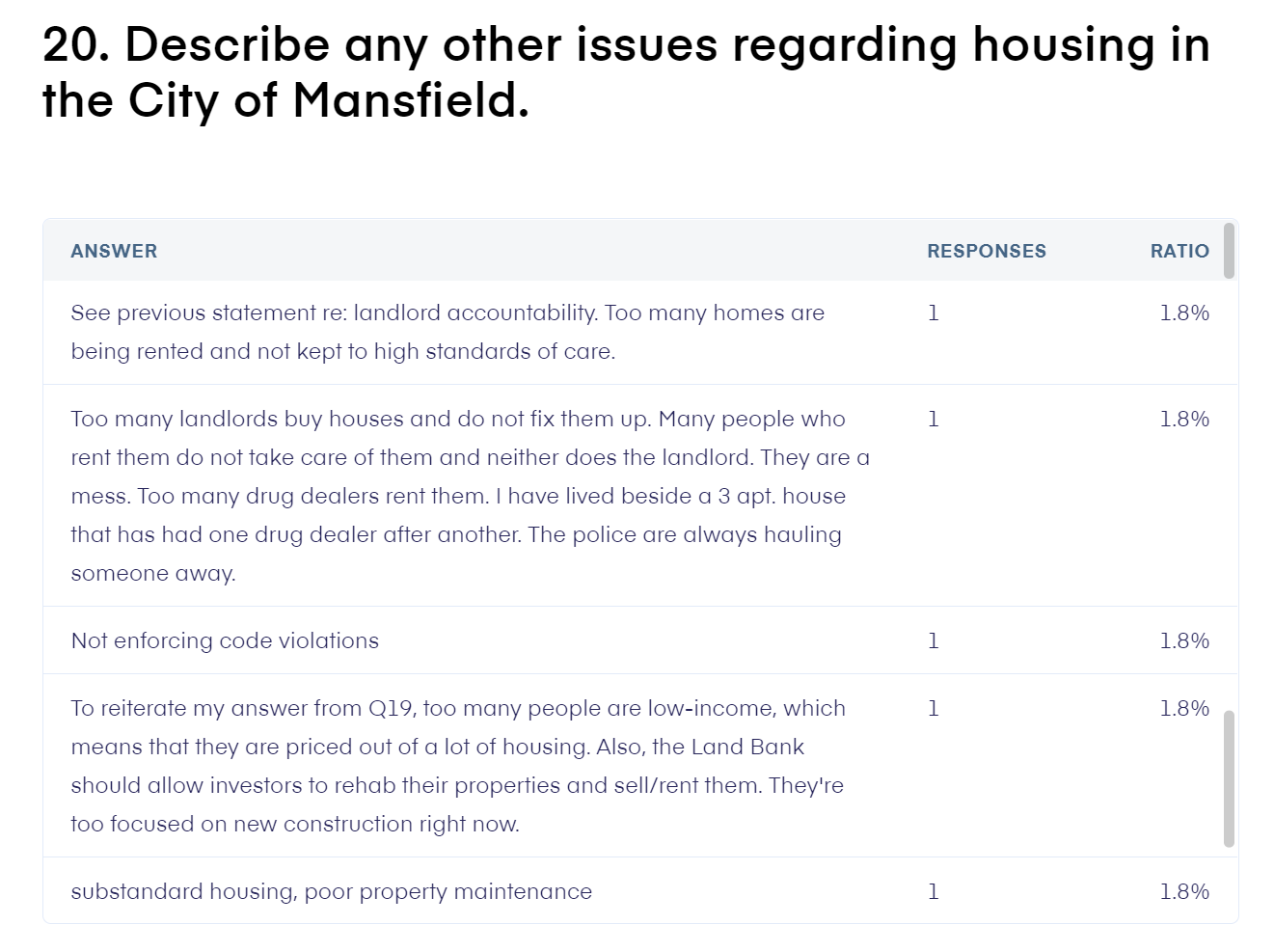 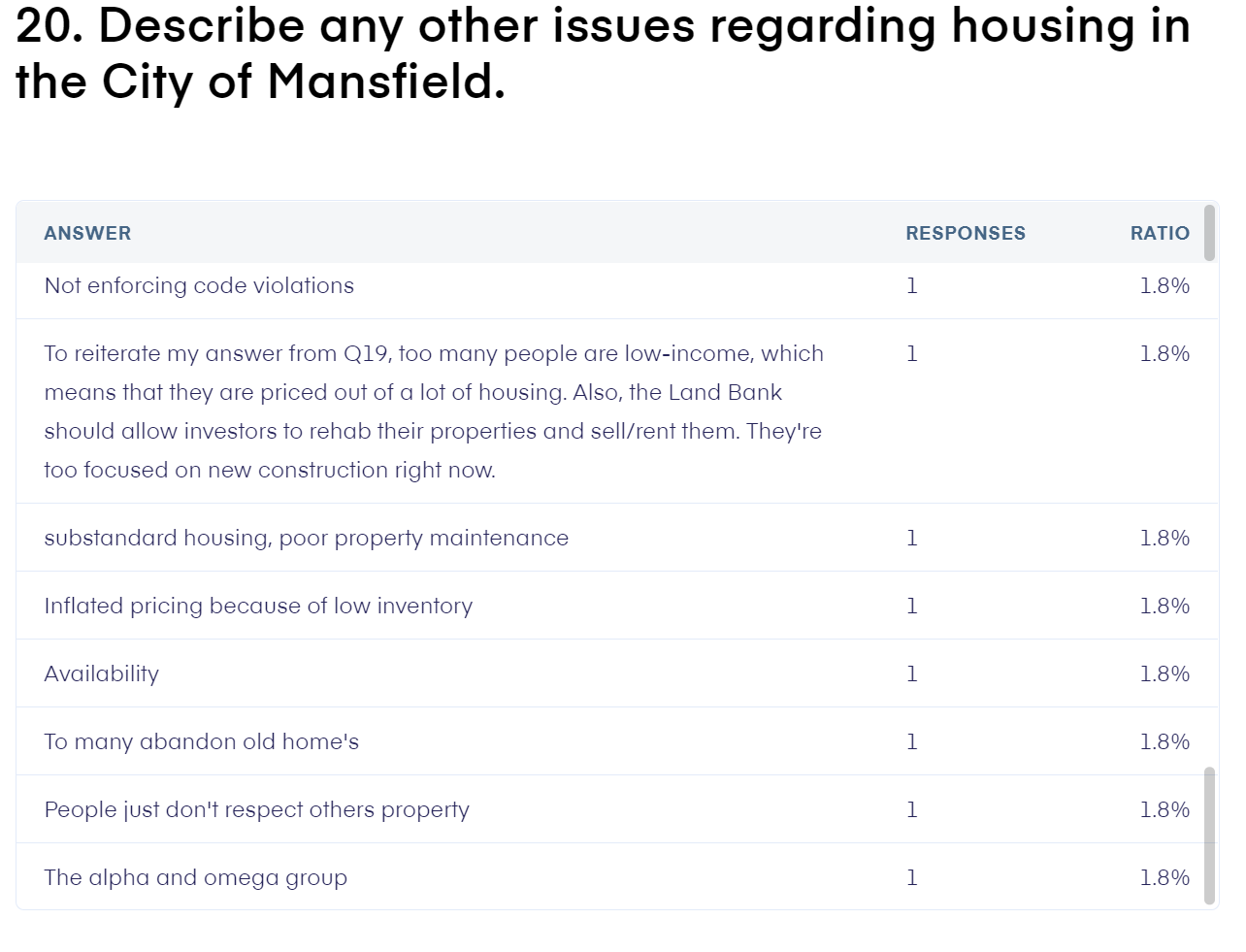 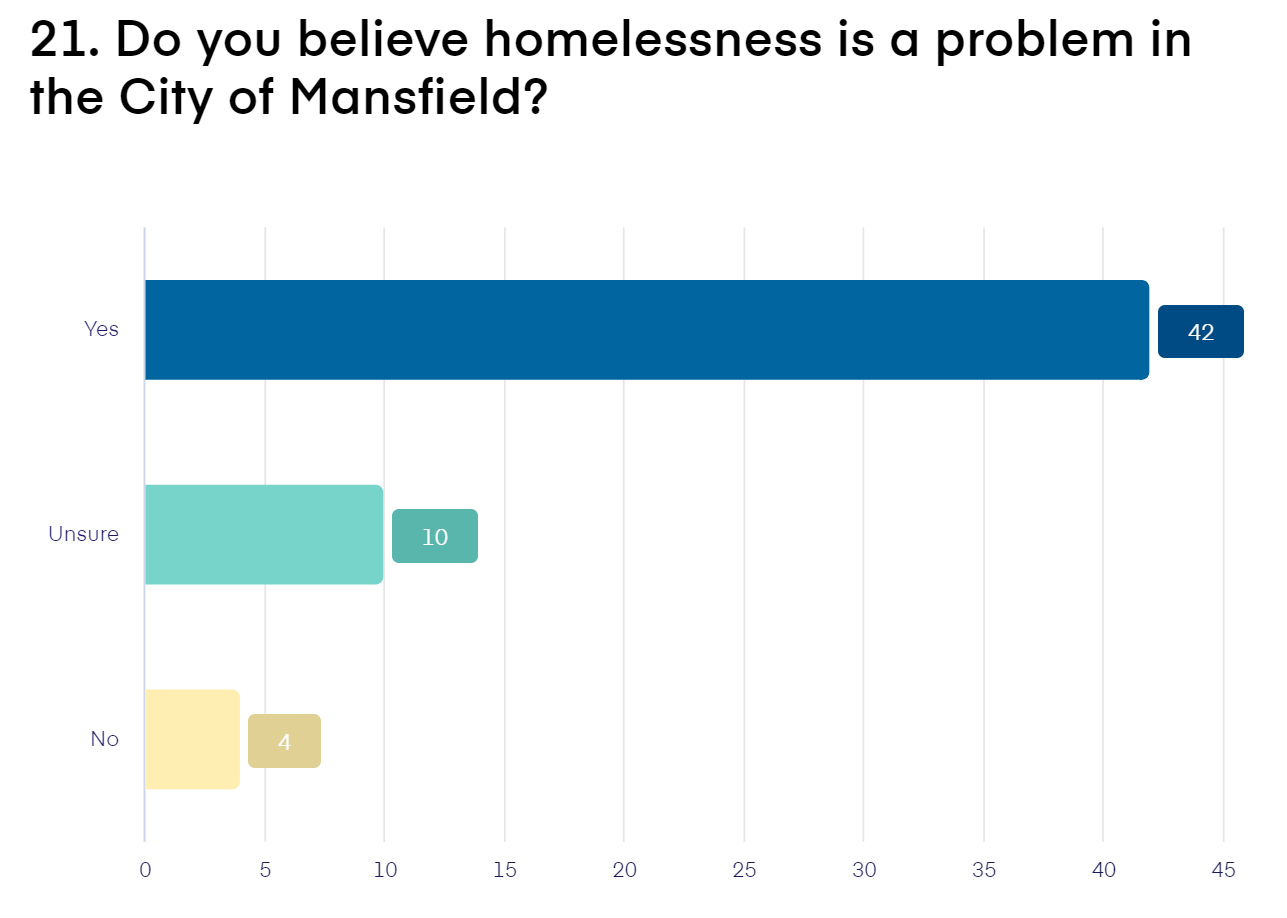 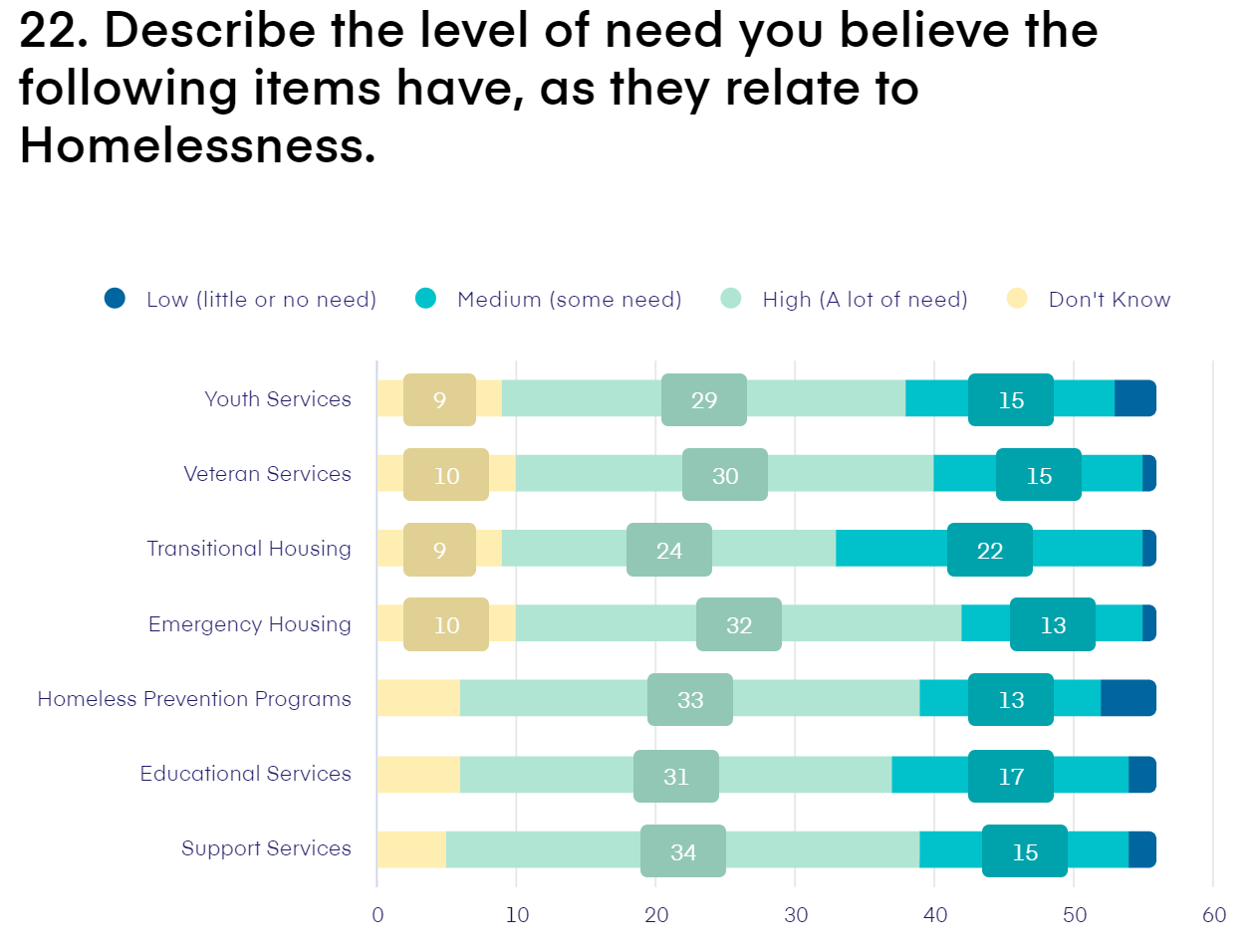 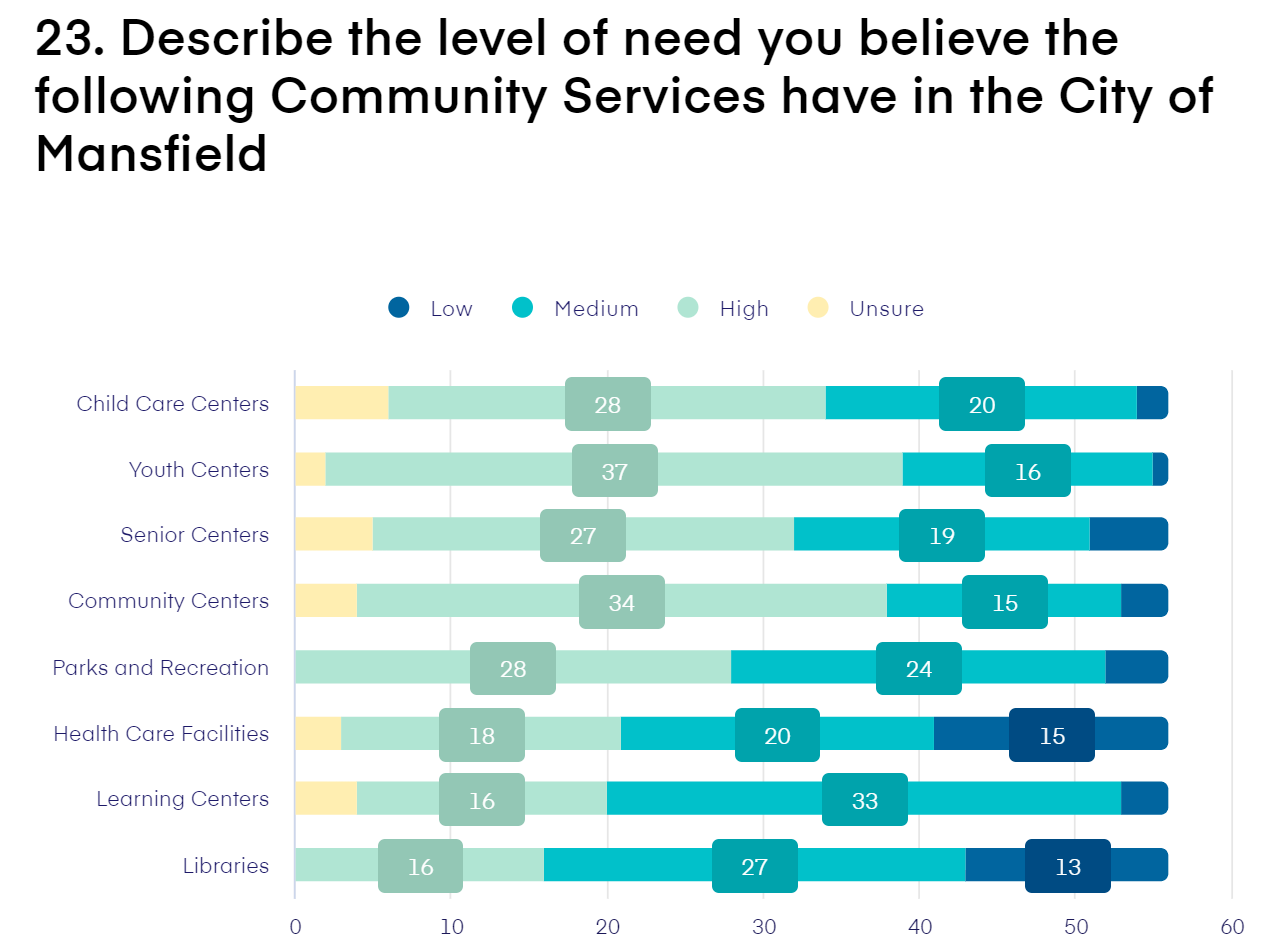 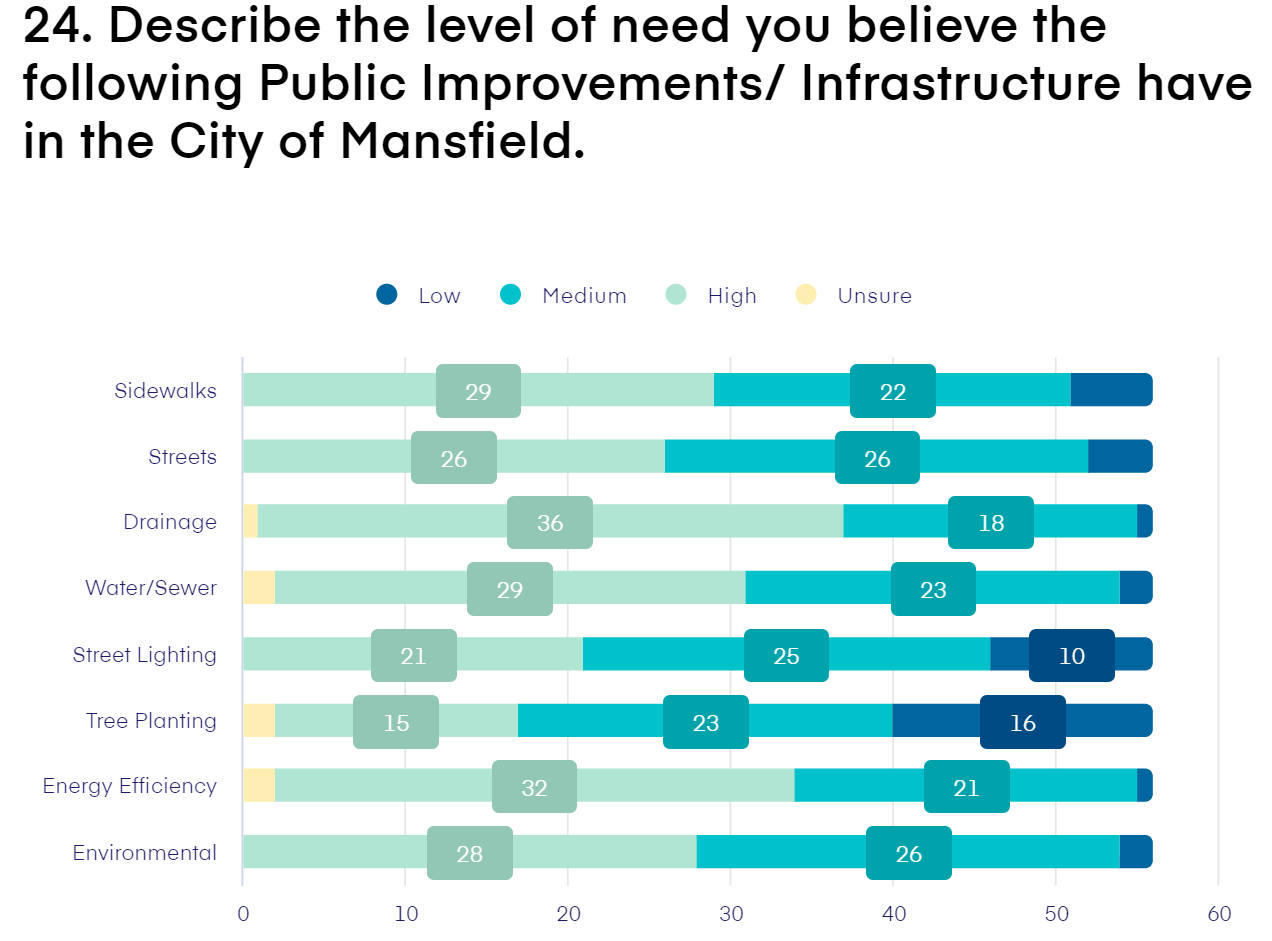 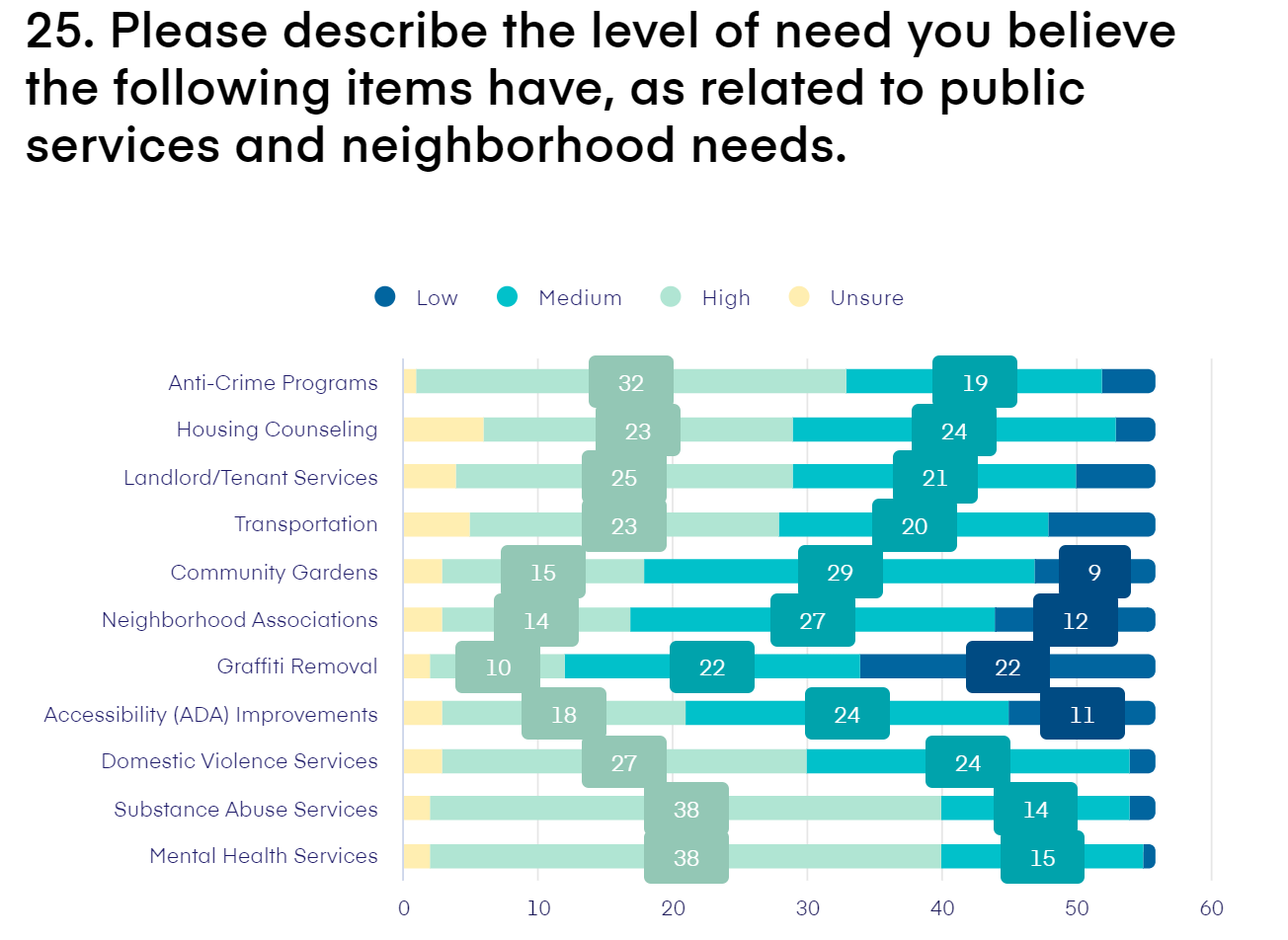 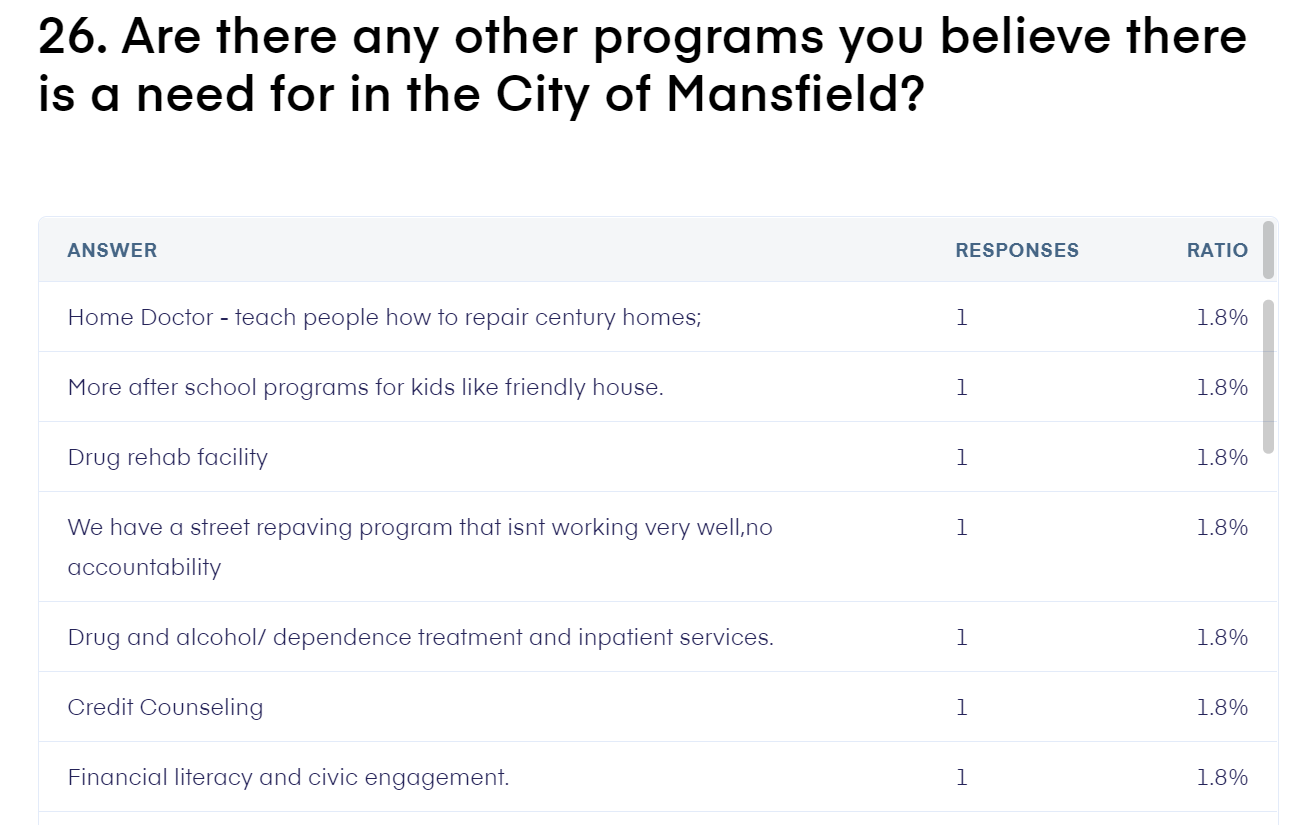 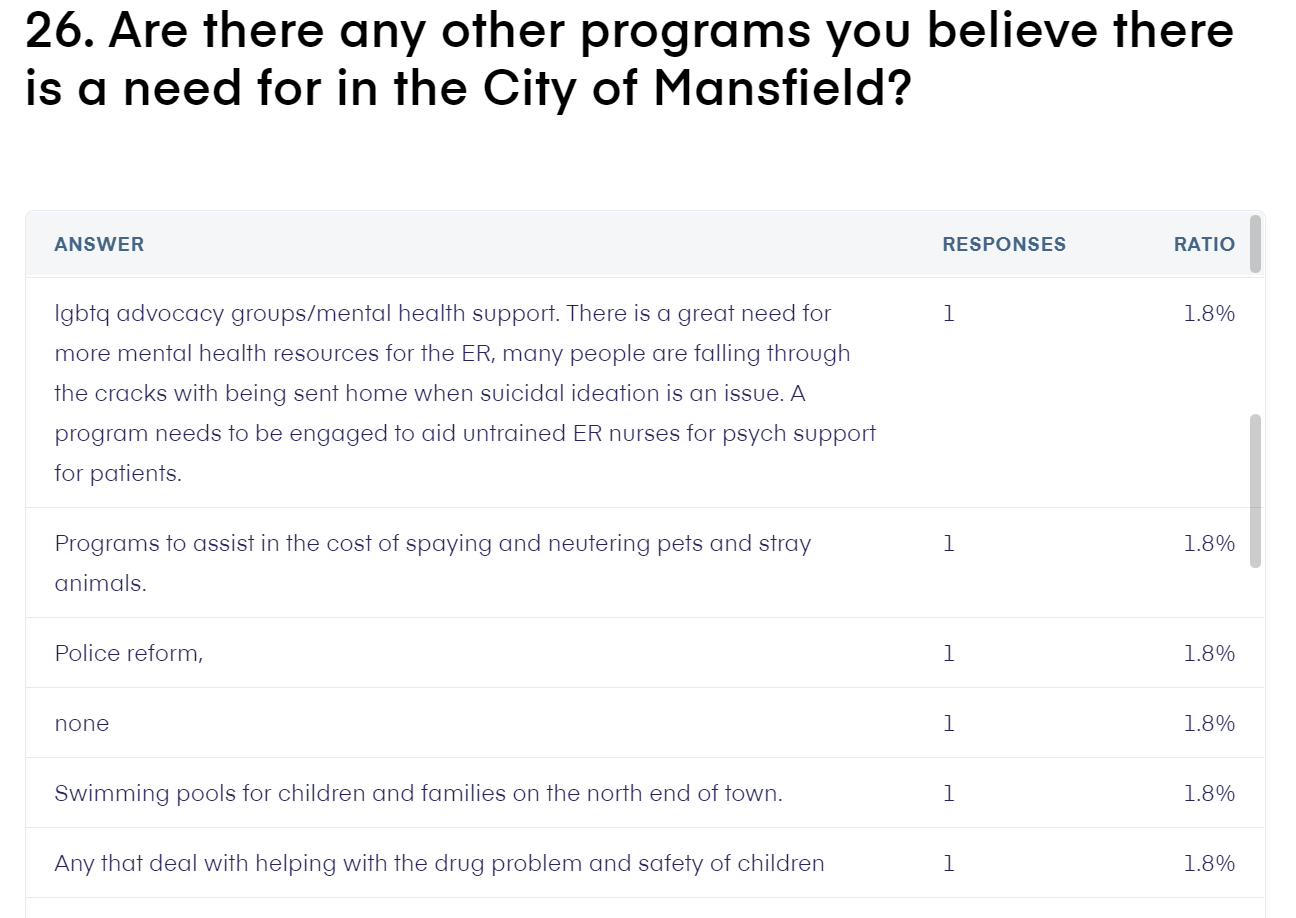 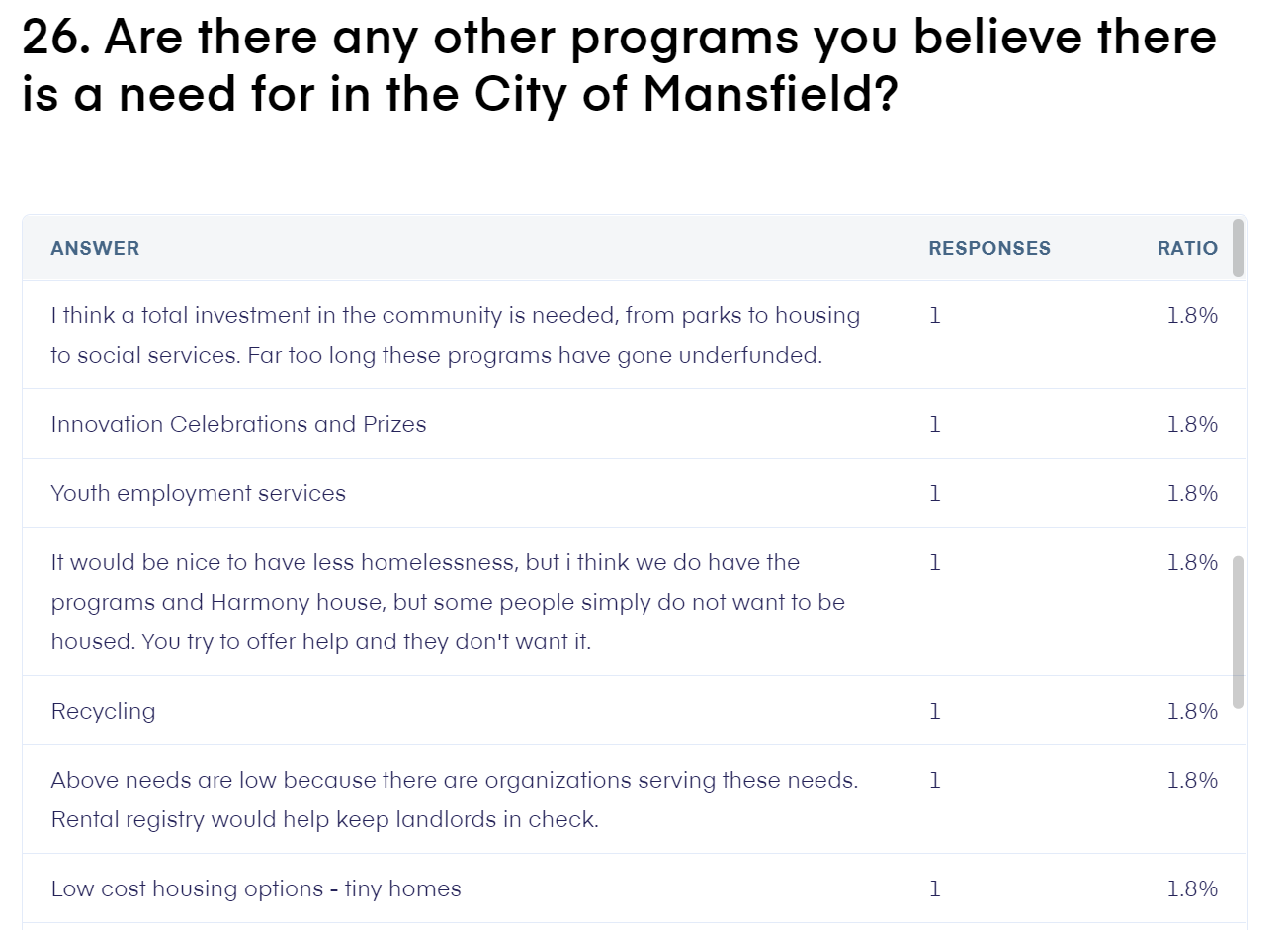 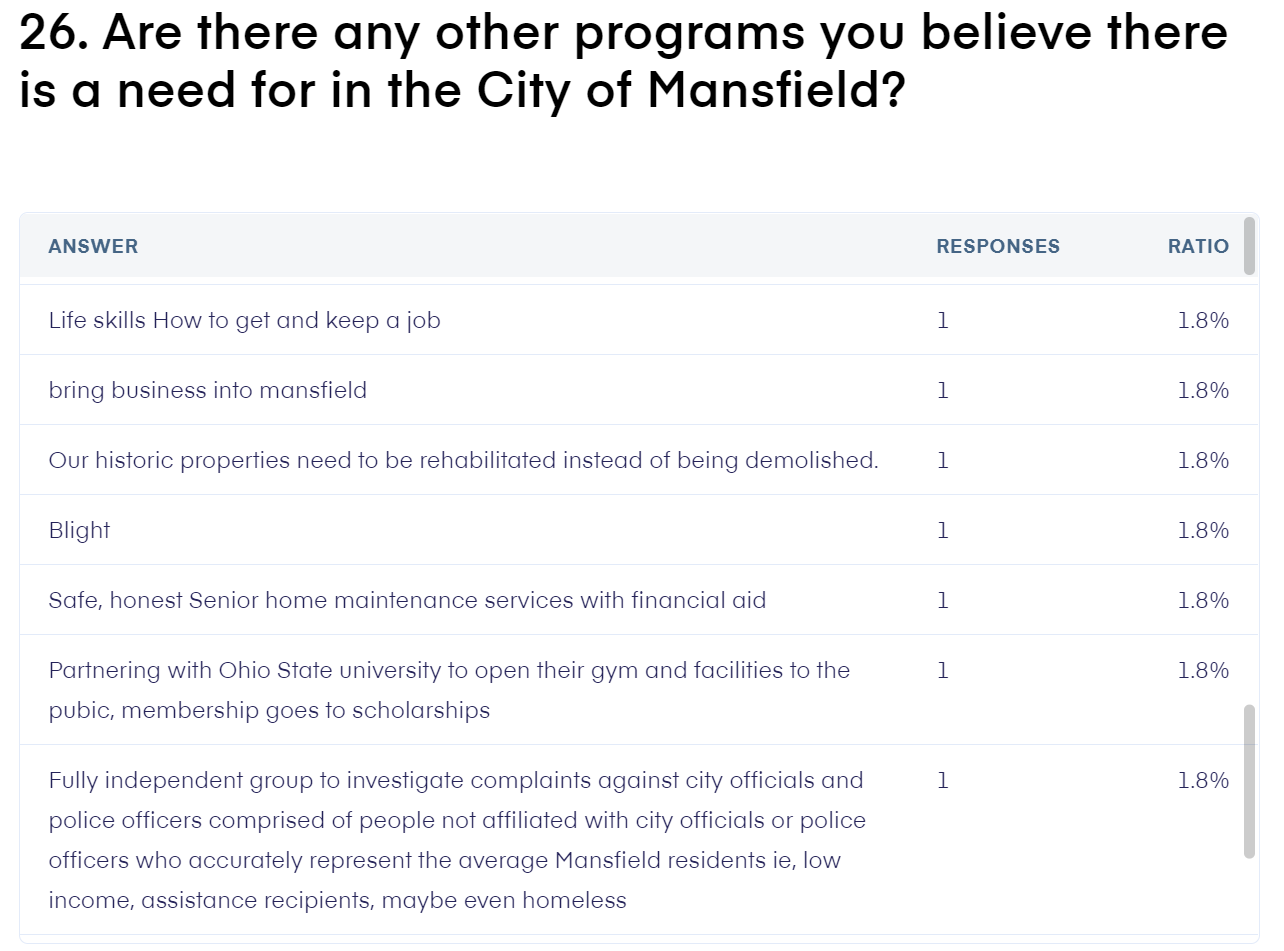 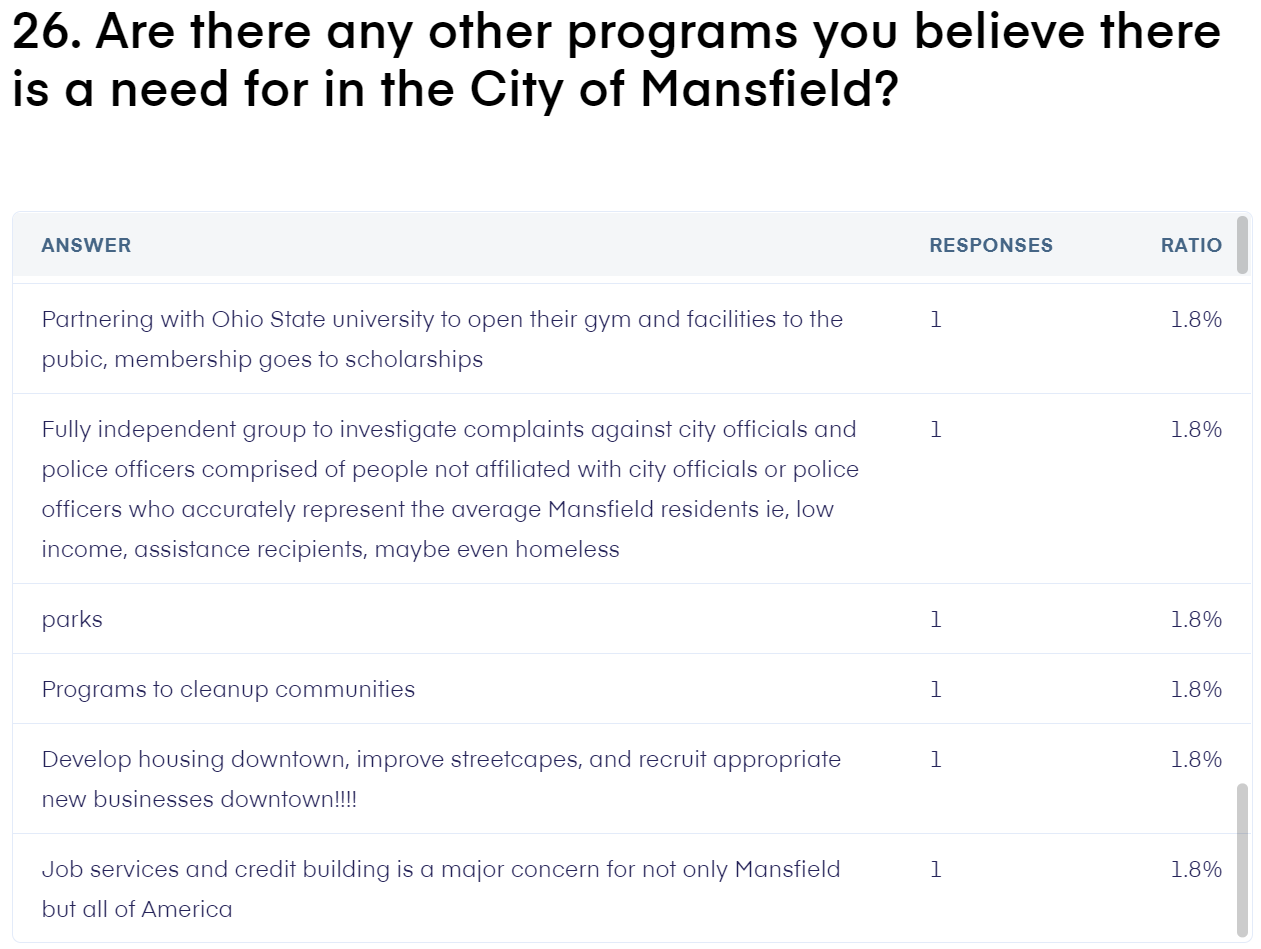 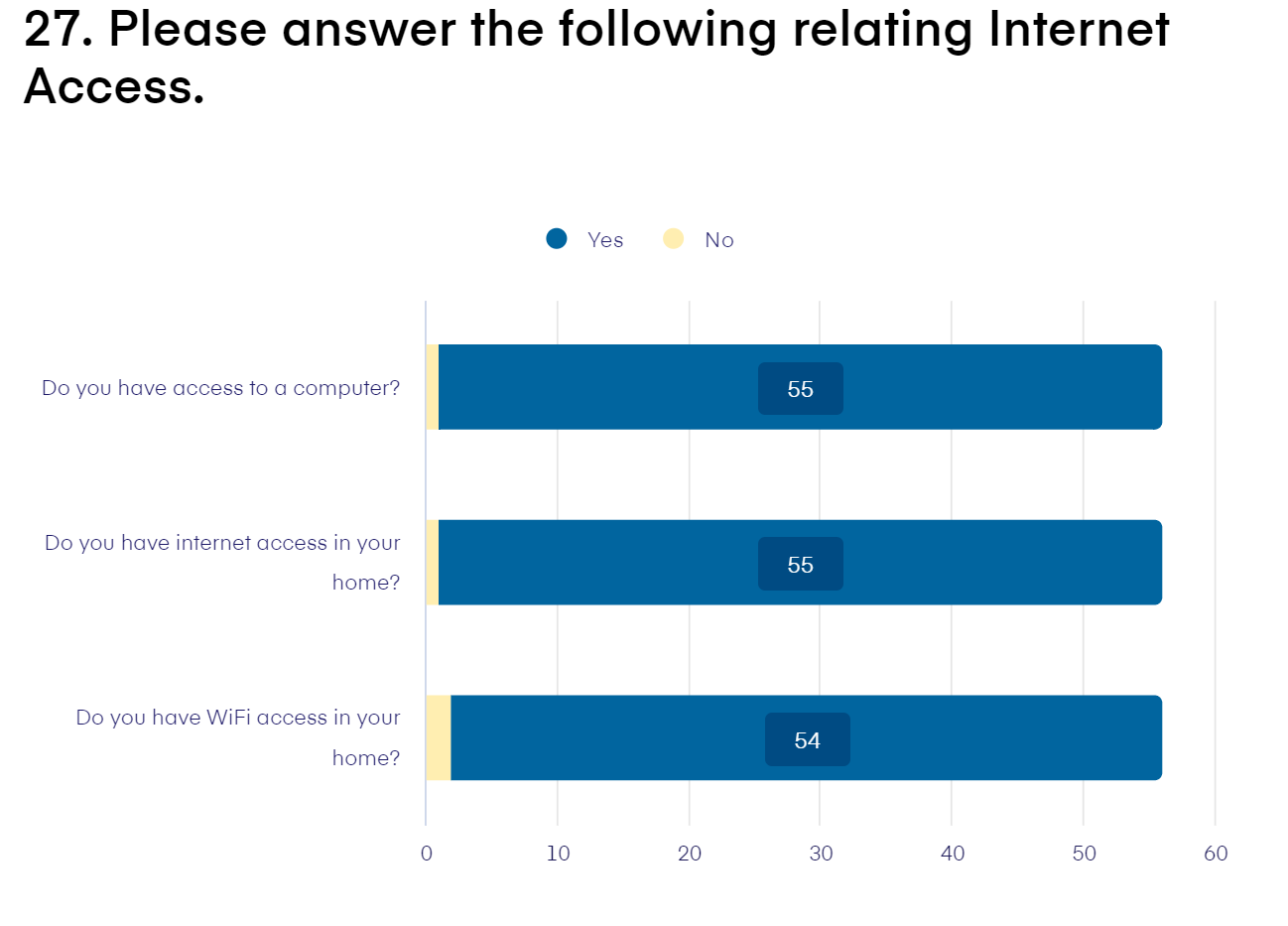 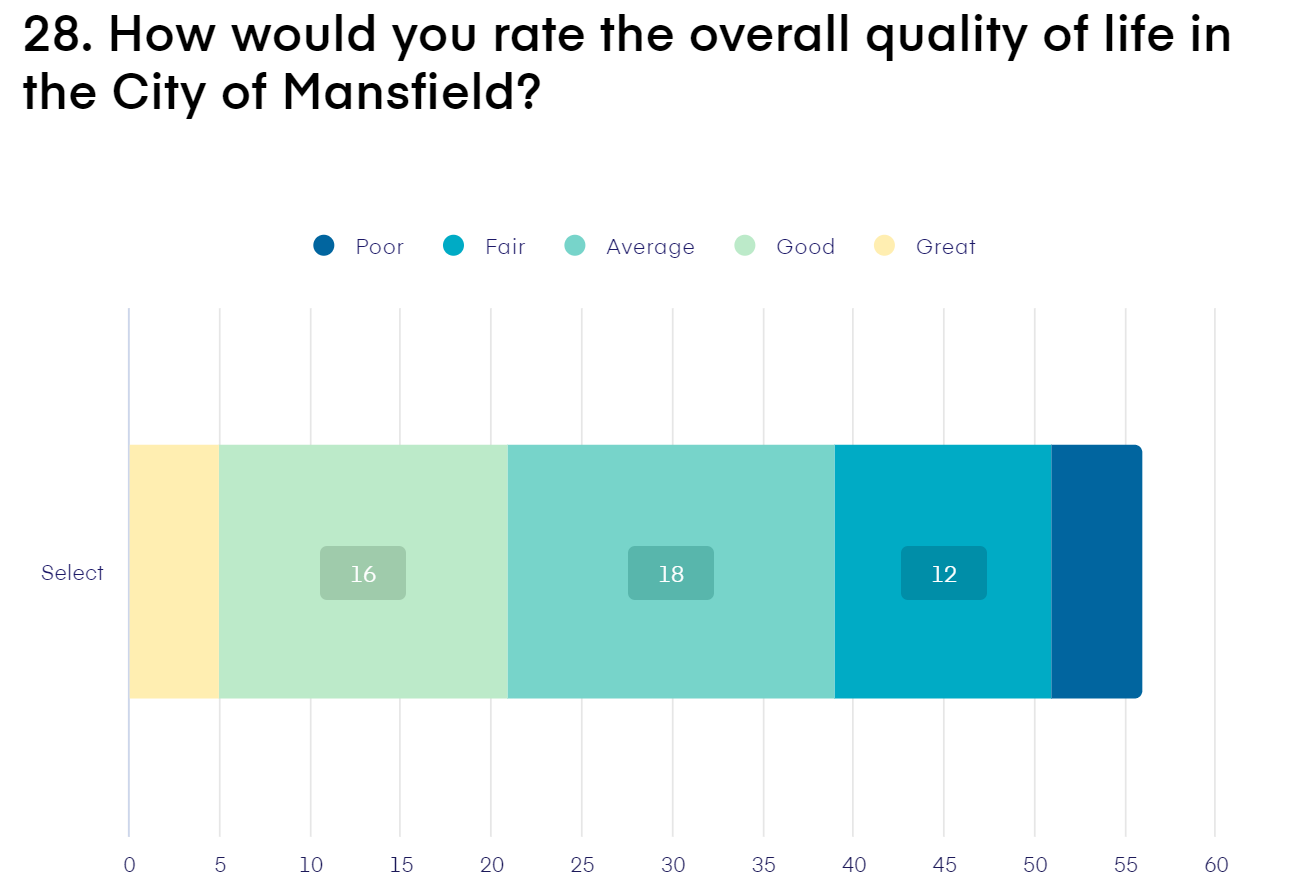 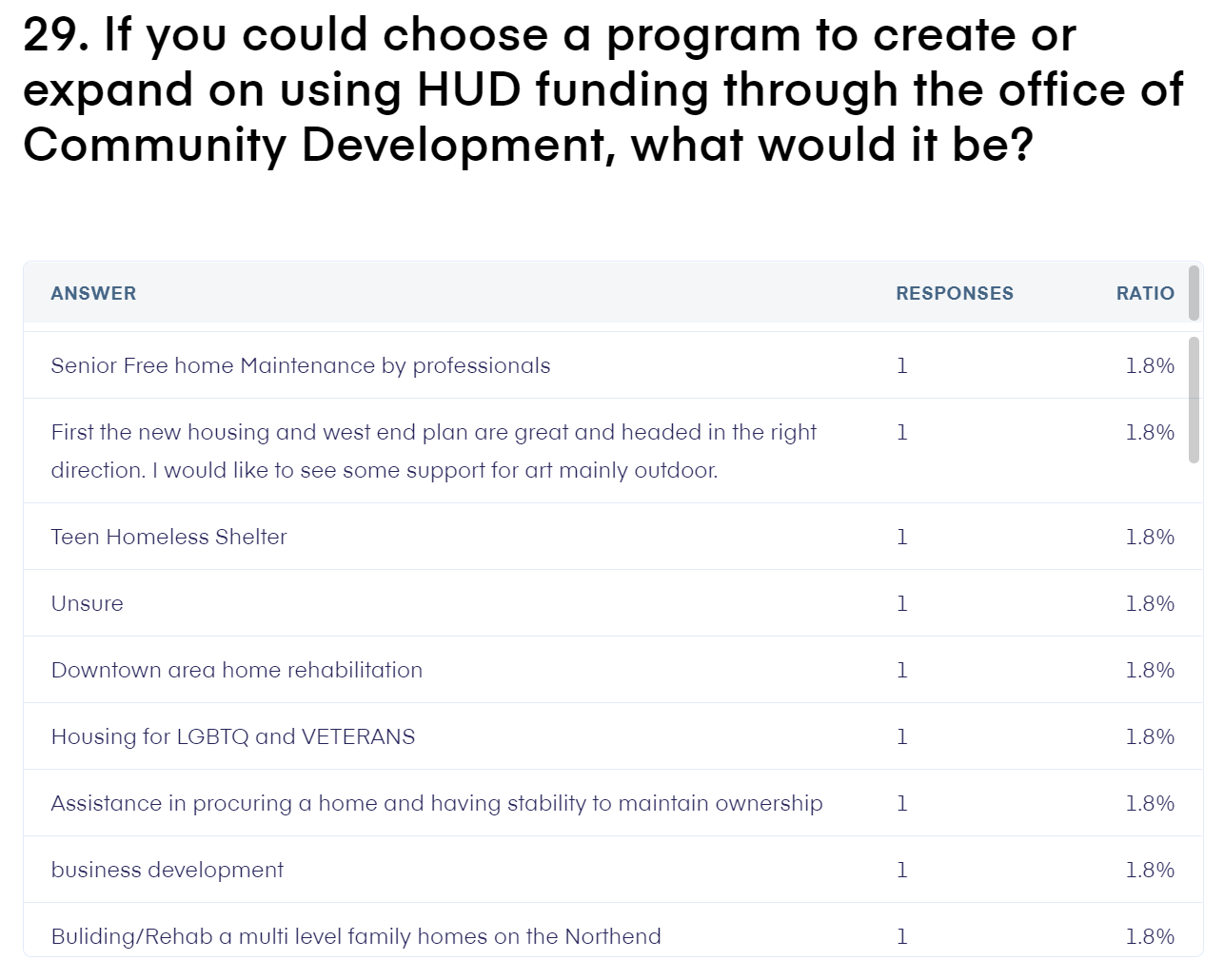 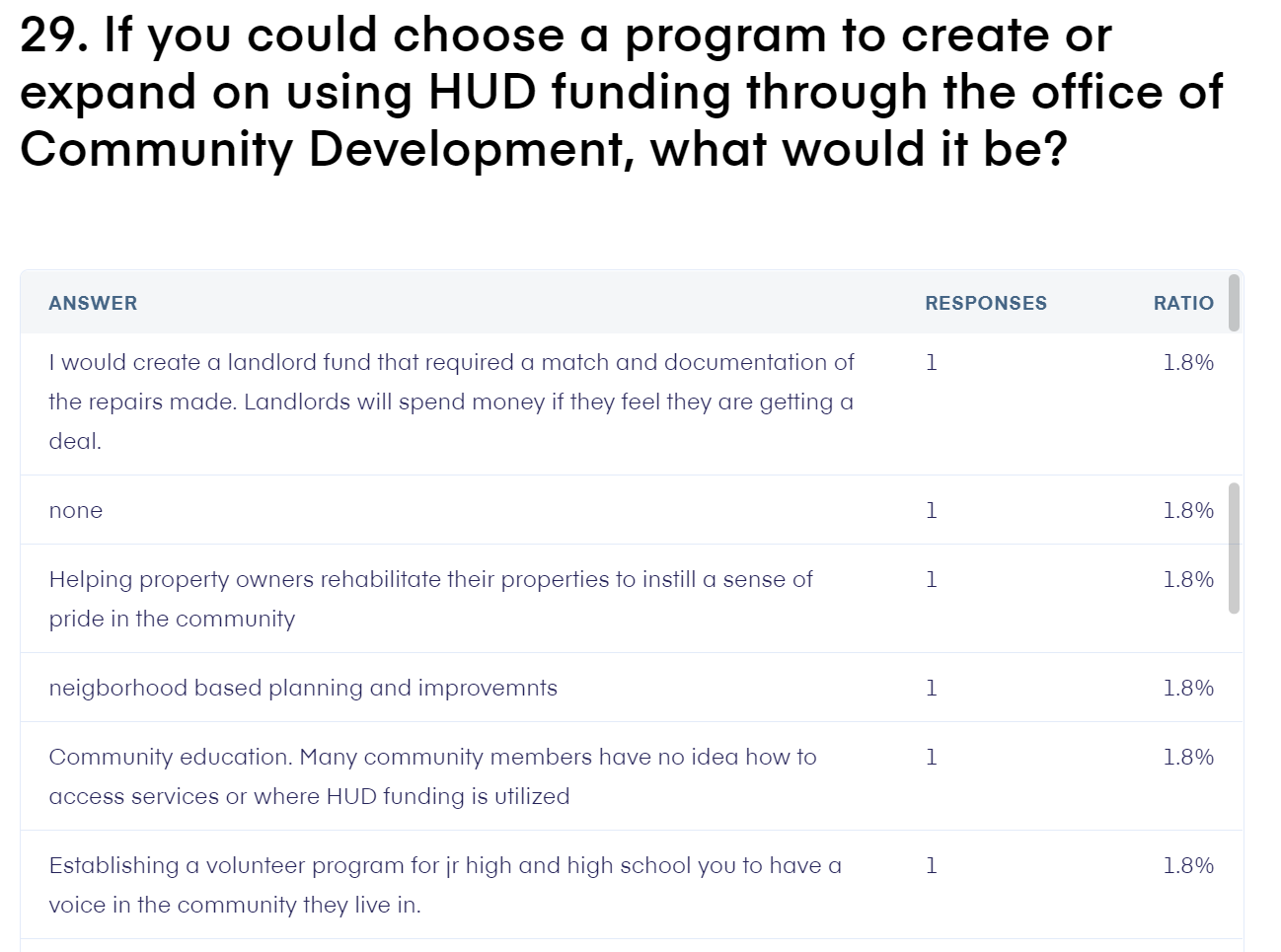 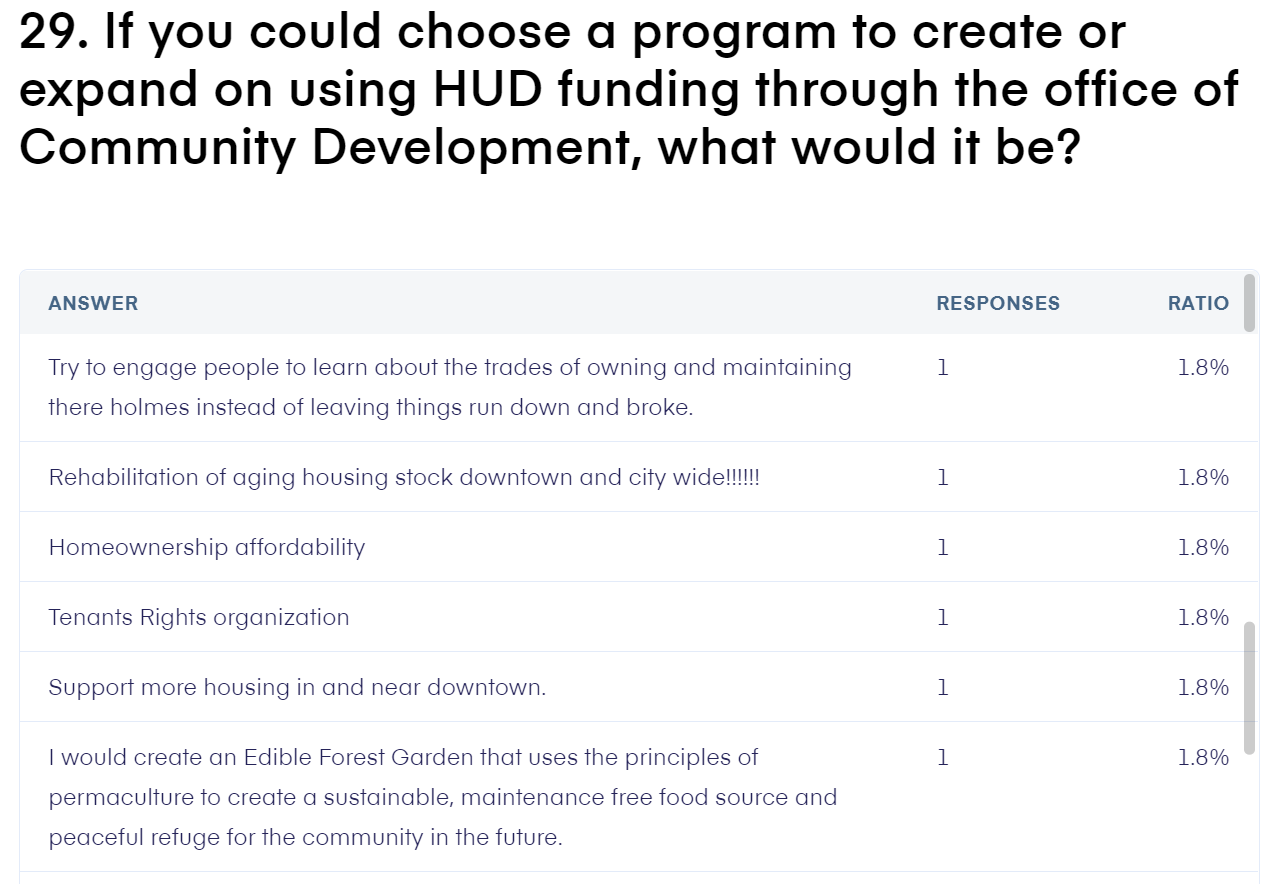 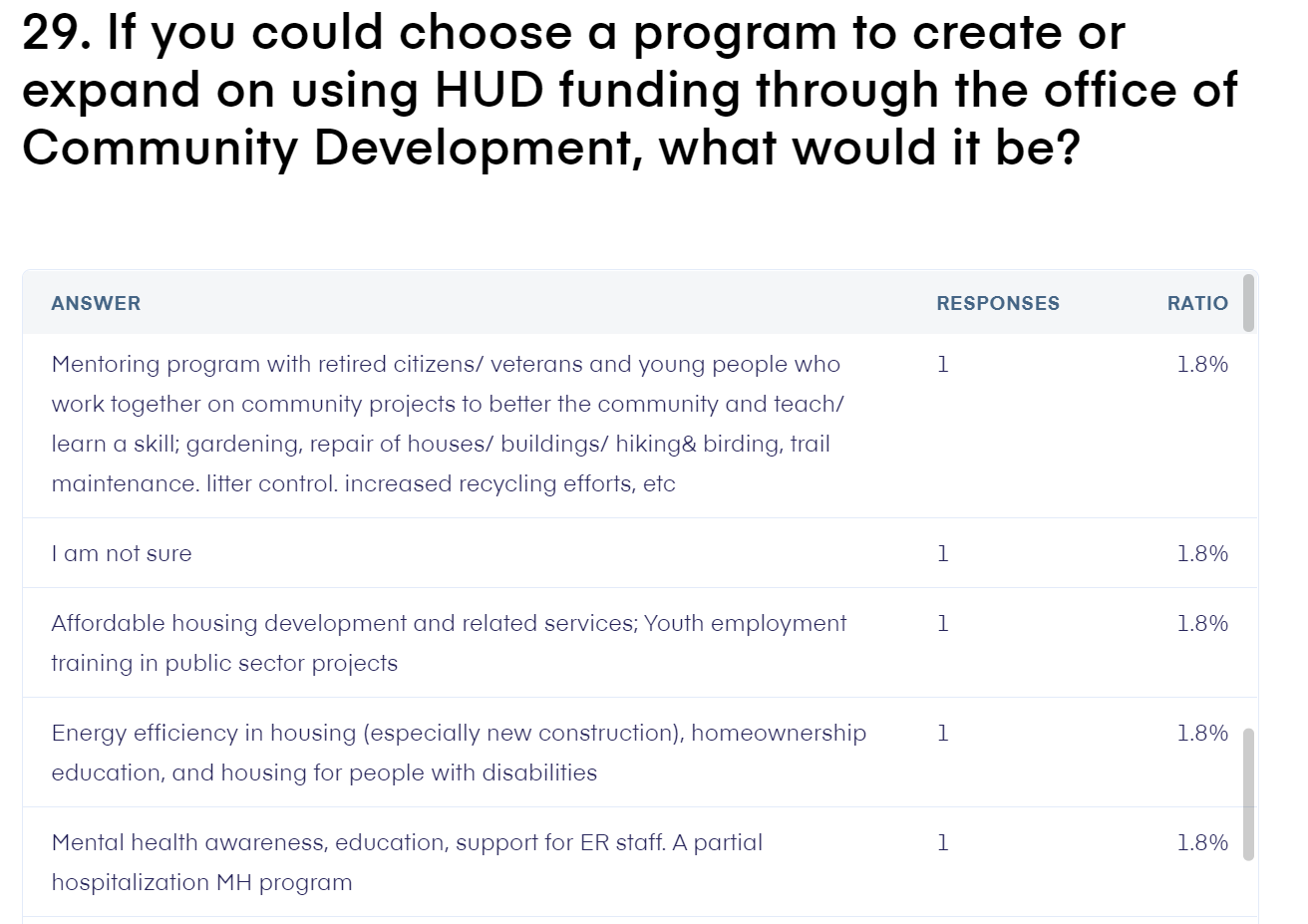 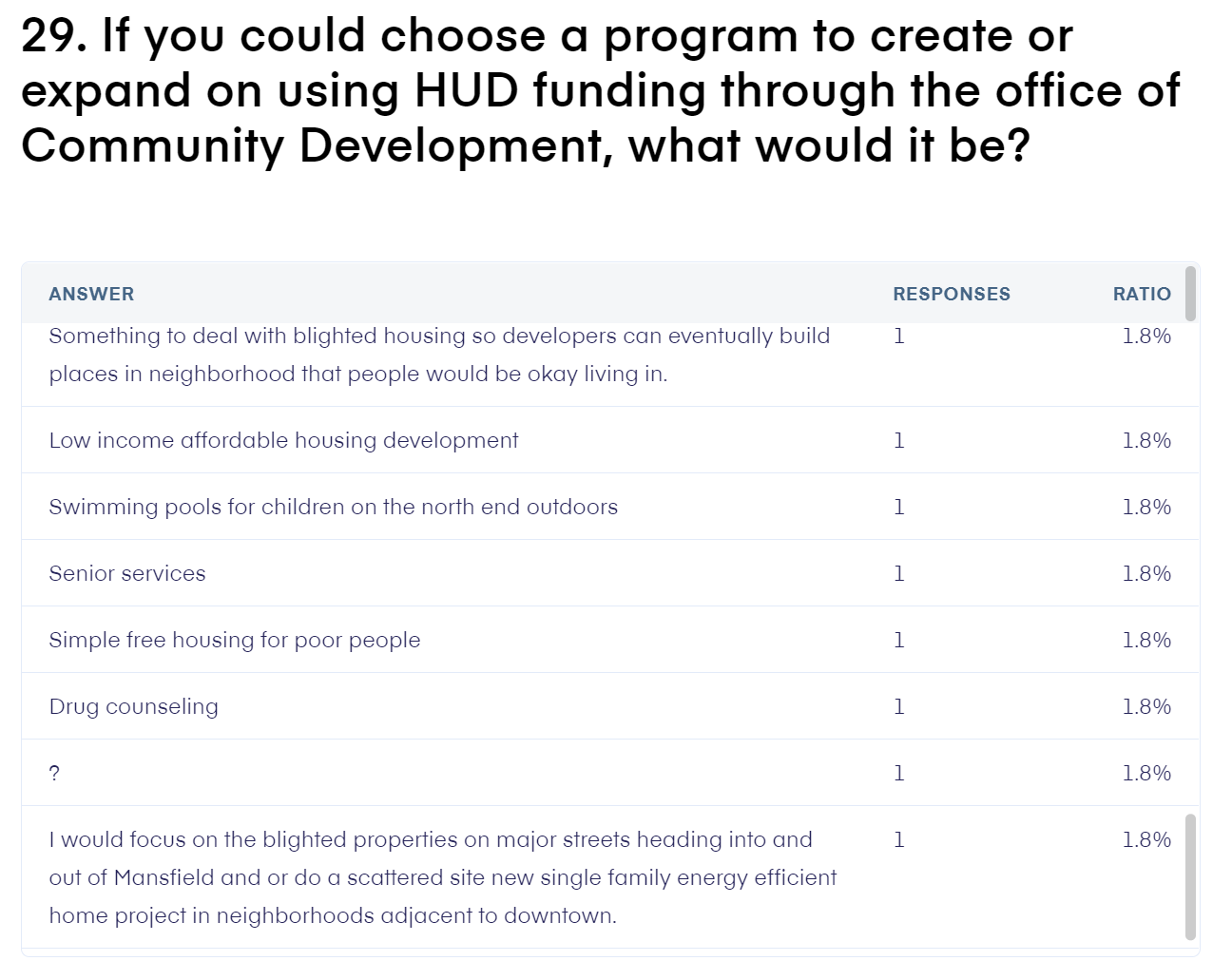 ENDAuthored by: 